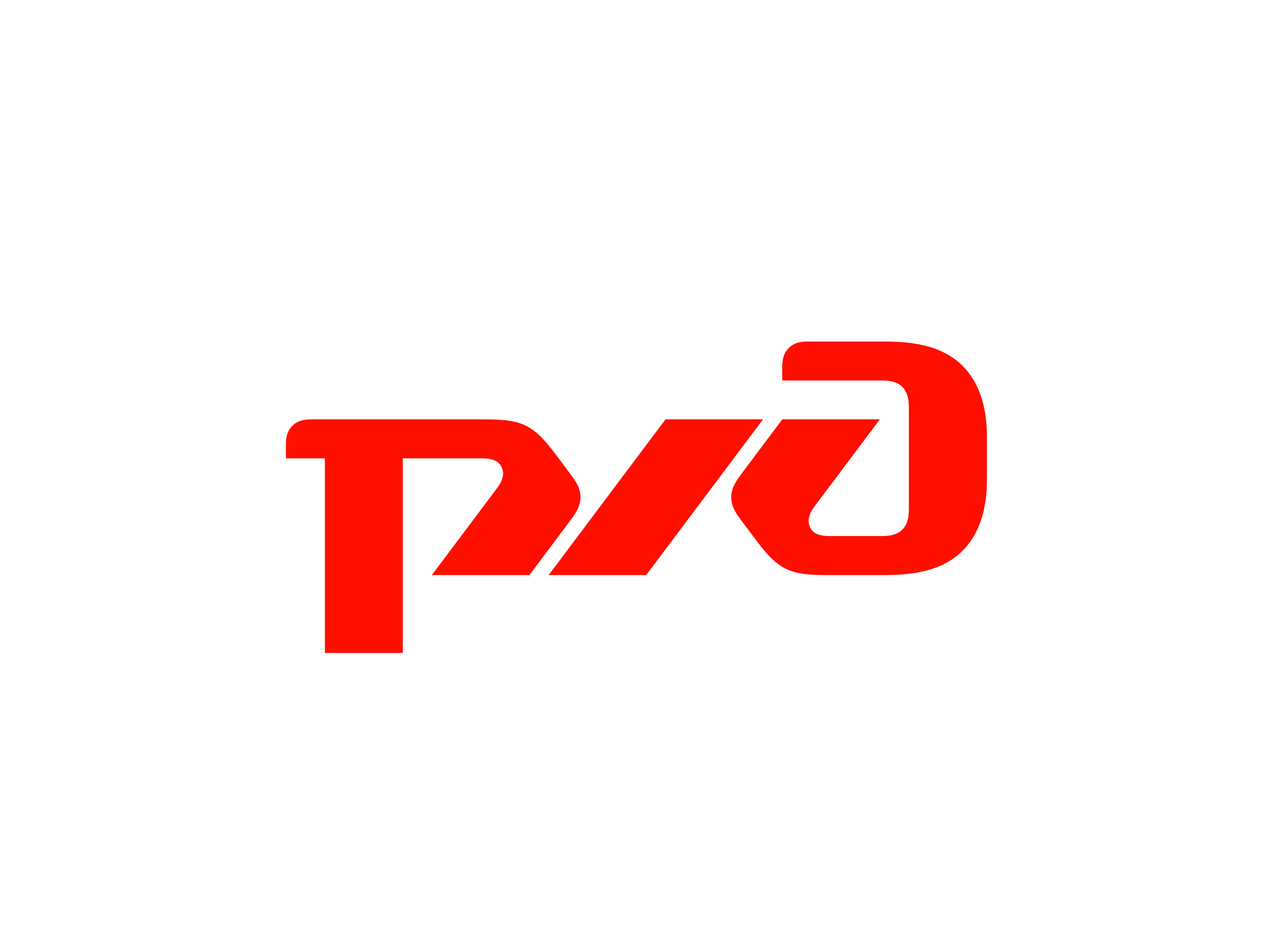 Система управления охраной труда в ОАО «РЖД»Общие положенияМоскваПредисловие1 РАЗРАБОТАН Акционерным обществом «Научно-исследовательский институт железнодорожного транспорта» (АО «ВНИИЖТ») 2 ВНЕСЕН Департаментом экологии и техносферной безопасности ОАО «РЖД»3 УТВЕРЖДЕН И ВВЕДЕН В ДЕЙСТВИЕ Распоряжением ОАО «РЖД» от «       »                     20         г.  №    4 В настоящем стандарте реализованы положения раздела Х Трудового кодекса Российской Федерации от 30 декабря . № 197-ФЗ с изменениями, принятыми Федеральным законом от 2 июля 2021 г. № 311-ФЗ «О внесении изменений в Трудовой кодекс Российской Федерации»5 ВЗАМЕН СТО РЖД 15.001–2020                                                                                                  ОАО «РЖД», 2023Воспроизведение и/или распространение настоящего стандарта, а также его применение сторонними организациями осуществляется в порядке, установленном ОАО «РЖД»СодержаниеВведение Стандарт разработан на основе ратифицированной Федеральным законом Российской Федерации от 4 октября 2010 года № 265-ФЗ Конвенции № 187 «Об основах, содействующих безопасности и гигиене труда» и Рекомендации № 197 «Об основах, содействующих безопасности и гигиене труда», принятых на 95-й сессии Генеральной конференции Международной организации труда 15 июня 2006 года, а также в связи с изменением структуры и совершенствованием системы управления охраной труда в ОАО «РЖД».В настоящем стандарте реализованы положения раздела Х Трудового кодекса Российской Федерации от 30 декабря . № 197-ФЗ с изменениями, принятыми Федеральным законом от 2 июля 2021 г. № 311-ФЗ «О внесении изменений в Трудовой кодекс Российской Федерации».Настоящий стандарт является основополагающим стандартом системы управления охраной труда в ОАО «РЖД».Требования настоящего стандарта по принципам построения системы управления охраной труда, объединению ее функций в систему и применению основных терминов взаимосвязаны и учитывают основные требования охраны труда с учетом достижений современной науки, национальных условий, особенностей применения и практики управления охраной труда в ОАО «РЖД».С т а н д а р т   О А О   «Р Ж Д»Система управления охраной труда в ОАО «РЖД» Общие положенияДата введения – 2023-04-011 Область примененияНастоящий стандарт устанавливает общие положения, основные элементы, цели, задачи, включая цели и задачи по стремлению к нулевому травматизму, и функции системы управления охраной труда в ОАО «РЖД».Настоящий стандарт распространяется на работников ОАО «РЖД» с учетом положений трудового законодательства Российской Федерации.Настоящий стандарт предназначен для применения подразделениями аппарата управления ОАО «РЖД», филиалами и структурными подразделениями ОАО «РЖД».Установленные настоящим стандартом требования охраны труда распространяются на работников при их нахождении и перемещении по объектам (территории, здания и сооружения) ОАО «РЖД», в том числе на работников подрядных организаций, допущенных к выполнению работ и осуществлению иной деятельности на территории и объектах ОАО «РЖД» в соответствии с требованиями применяемых в ОАО «РЖД» нормативных правовых актов. Требования настоящего стандарта доводят до перечисленных работников при проведении вводных инструктажей по охране труда и включают в требования договоров (соглашений) с ОАО «РЖД».Применение настоящего стандарта подконтрольными обществами и хозяйствующими обществами с участием ОАО «РЖД» устанавливают в соглашениях о взаимодействии ОАО «РЖД» и указанных обществ.2 Нормативные ссылкиВ настоящем стандарте использованы ссылки на следующие стандарты:ГОСТ 3.1120 Единая система технологической документации. Общие правила отражения и оформления требований безопасности труда в технологической документацииГОСТ 12.0.230 Система стандартов безопасности труда. Системы управления охраной труда. Общие требованияГОСТ 12.0.230.2 Система стандартов безопасности труда. Системы управления охраной труда в организациях. Оценка соответствия. ТребованияГОСТ 12.0.230.3 Система стандартов безопасности труда. Системы управления охраной труда. Оценка результативности и эффективностиГОСТ Р ИСО 45001 Системы менеджмента безопасности труда и охраны здоровья. Требования и руководство по применениюСТО РЖД 15.002 Система управления охраной труда в ОАО «РЖД». Организация контроля и порядок его проведенияСТО РЖД 15.003 Производственный контроль условий труда в ОАО «РЖД». Общие положенияСТО РЖД 15.005 Система управления охраной труда в ОАО «РЖД». Внутренний аудит. Порядок планирования, организации и проведенияСТО РЖД 15.011 Система управления охраной труда в ОАО «РЖД». Организация обученияСТО РЖД 15.012 Система управления охраной труда в ОАО «РЖД». Специальная оценка условий трудаСТО РЖД 15.014 Система управления охраной труда в ОАО «РЖД». Управление профессиональными рисками. Общие положенияСТО РЖД 15.020 Система управления охраной труда в ОАО «РЖД». Обеспечение средствами индивидуальной защитыП р и м е ч а н и е - При пользовании настоящим стандартом целесообразно проверить действие ссылочных документов в информационной системе общего пользования - на официальном сайте Федерального агентства по техническому регулированию и метрологии в сети Интернет или по ежегодно издаваемому информационному указателю «Национальные стандарты», который опубликован по состоянию на 1 января текущего года, и по соответствующим ежемесячно издаваемым информационным указателям, опубликованным в текущем году, а также по единой информационной базе ОАО «РЖД». Если ссылочный документ заменен (изменен), то при пользовании настоящим стандартом следует руководствоваться заменяющим (измененным) документом. Если ссылочный документ отменен без замены, то положение, в котором дана ссылка на него, применяется в части, не затрагивающей эту ссылку.3 Термины, определения и сокращения3.1	В настоящем стандарте применены следующие термины с соответствующими определениями:3.1.5	культура безопасности труда: Осознание важности, ответственности и способности работников ОАО «РЖД» обеспечивать безопасность труда, как главную ценность для компании и каждого работника при реализации соответствующих прав, обязанностей и ответственности, основанной на взаимосогласованной позиции на всех уровнях управления ОАО «РЖД».3.1.11	организация работ по охране труда: Система взаимоувязанных мероприятий, направленных на обеспечение охраны труда.3.1.13	планирование мероприятий по улучшению условий и охраны труда: Определение необходимого перечня мероприятий по охране труда, проводимых в рамках функционирования процессов (процедур) системы управления охраной труда.3.1.14	проверка состояния охраны труда: Систематический, независимый (внутренний или внешний) и оформленный в виде документа процесс получения объективной оценки данных о соблюдении установленных требований охраны труда.3.1.16	производственное подразделение (и иное подразделение): Цех, участок, линейный участок, железнодорожная станция, входящая в центр организации работы железнодорожных станций, отдел, лаборатория, пункт технического обслуживания и другие подразделения линейного уровня.3.1.19	региональная дирекция: Структурное подразделение центральной дирекции-филиала ОАО «РЖД».3.1.20 система управления охраной труда: Комплекс взаимосвязанных и взаимодействующих между собой элементов, устанавливающих политику и цели в области охраны труда у конкретного работодателя, процедуры по достижению этих целей, являющиеся частью корпоративной системы управления ОАО «РЖД».3.1.24	структурное подразделение: Подразделение региональных дирекций, центров и других региональных подразделений филиалов 
ОАО «РЖД» (депо, центр организации работы железнодорожных станций, дистанция, железнодорожный вокзал, путевая машинная станция, региональный центр связи и другие подразделения линейного уровня).Примечание – Подразделения аппарата управления ОАО «РЖД», филиалы ОАО «РЖД», структурные подразделения ОАО «РЖД», структурные подразделения филиалов ОАО «РЖД», структурные подразделения и подразделения региональных дирекций, центров и других подразделений филиалов ОАО «РЖД» (депо, дистанции, железнодорожные станции, железнодорожные вокзалы, путевые машинные станции, региональные центры связи и другие структурные подразделения линейного уровня) при совместном упоминании в дальнейшем именуют: «подразделения (соответствующие подразделения)».3.1.26	требования безопасности труда (требования безопасности): Требования, установленные законодательными актами, техническими регламентами, нормативно - техническими и проектными документами, правилами и инструкциями, техническими требованиями, техническими заданиями, техническими условиями, технологическими процессами (картами), выполнение которых обеспечивает безопасные условия труда и регламентирует поведение работника.3.2 В настоящем стандарте применены следующие сокращения: ЦБТ – Департамент экологии и техносферной безопасности ОАО «РЖД»;ЦКАДР – Департамент управления персоналом ОАО «РЖД»;центральная дирекция – дирекция–филиал ОАО «РЖД» и иные филиалы производственно-хозяйственного блока ОАО «РЖД»;ЦДИ – Центральная дирекция инфраструктуры – филиал ОАО «РЖД»;ЦДЗ – Центральная дирекция здравоохранения – филиал ОАО «РЖД»;ЦДЗС – Центральная дирекция закупок и снабжения – филиал ОАО «РЖД»;НБТ – Служба (отдел) охраны труда и промышленной безопасности железной дороги;РЦКУ – Региональный центр корпоративного управления;ДИ – Дирекция инфраструктуры – структурное подразделение Центральной дирекции инфраструктуры;ДИБТ – Служба (отдел) охраны труда, промышленной безопасности и экологического контроля Дирекции инфраструктуры;ЦП – Управление пути и сооружений Центральной дирекции инфраструктуры;ЦВ – Управление вагонного хозяйства Центральной дирекции инфраструктуры;ЦШ – Управление автоматики и телемеханики Центральной дирекции инфраструктуры;ЦДМ – Дирекция диагностики и мониторинга инфраструктуры – структурное подразделение Центральной дирекции инфраструктуры;ЦДИМ – Дирекция по эксплуатации путевых машин – структурное подразделение Центральной дирекции инфраструктуры;П – Служба пути;В – Служба вагонного хозяйства;Ш – Служба автоматики и телемеханики;ДПМ – Дирекция по эксплуатации путевых машин – структурное подразделение – дирекции по эксплуатации путевых машин – структурного подразделения Центральной дирекции инфраструктуры;КСОТ-П – комплексная система оценки состояния охраны труда на производственном объекте;СИЗ – специальная одежда, специальная обувь и другие средства индивидуальной защиты, включая дерматологические средства индивидуальной защиты (ДСИЗ);ДСИЗ – дерматологические средства индивидуальной защиты;РОСПРОФЖЕЛ – первичная профсоюзная организация ОАО «РЖД» Российского профессионального союза железнодорожников и транспортных строителей;СУОТ – система управления охраной труда в ОАО «РЖД».4 Основные элементы системы управления охраной трудаОсновные элементы СУОТ:- политика в области охраны труда;- цели в области охраны труда;- организация работ по охране труда;- обеспечение функционирования СУОТ;- процедуры, направленные на достижение целей в области охраны труда;- планирование мероприятий по реализации процедур;- планирование улучшений функционирования СУОТ;- реагирование на аварии, несчастные случаи и профессиональные заболевания;- управление документами СУОТ;- контроль функционирования СУОТ и мониторинг реализации процедур;- совершенствование СУОТ.5 Политика в области охраны труда5.1 Основные направления политики в области охраны труда5.1.1	Политика в области охраны труда ОАО «РЖД» построена на основе государственной политики в области охраны труда, установленной Трудовым кодексом Российской Федерации [1], анализа состояния охраны труда в ОАО «РЖД», Политики холдинга «РЖД» в области охраны труда и окружающей среды, промышленной и пожарной безопасности [2] (далее – Политика холдинга «РЖД»), специфики производственной деятельности и включает в себя:- положения о соответствии условий труда на рабочих местах требованиям охраны труда;- обязательства по предотвращению травматизма и ухудшения здоровья работников;- обязательства по устранению опасностей и снижению уровней профессиональных рисков на рабочих местах;- обязательства по совершенствованию СУОТ;- положения об учете специфики деятельности ОАО «РЖД» и вида (видов) осуществляемой экономической деятельности, обуславливающих уровень профессиональных рисков работников;- основные цели и мероприятия, направленные на сохранение жизни и здоровья работников.5.1.2	В ОАО «РЖД» определяются основные цели и задачи для определенного периода времени (долгосрочные, среднесрочные и краткосрочные) с учетом выявленных опасностей и оценки профессиональных рисков, результатов анализа производственного травматизма, профессиональных заболеваний, а также изменяющихся потребностей и приоритетов, применимых норм, результатов консультаций с работниками и представителями работников, проводят оценку достижения целей, определяют значение оценочных показателей для проведения оценки эффективности СУОТ по процессам СУОТ.5.1.3	Политику холдинга «РЖД» доводят до сведения всех работников ОАО «РЖД».Политику холдинга «РЖД» доводят до работников компании:-	при проведении вводного и повторного инструктажей по охране труда;-	посредством размещения информационных экземпляров Политики холдинга «РЖД» в структурных подразделениях, кабинетах руководителей подразделений и служб, кабинетах и вагонах охраны труда, на информационных стендах, в уголках охраны труда производственных подразделений;- посредством размещения на сайте ОАО «РЖД», сайтах подразделений ОАО «РЖД» и других общедоступных электронных площадках.5.1.4 Политика холдинга «РЖД» одобряется на заседании правления ОАО «РЖД» и вводится распоряжением ОАО «РЖД». Политику холдинга «РЖД» периодически анализируют и оценивают на актуальность и соответствие задачам по охране труда, корректируют или пересматривают в рамках оценки эффективности функционирования СУОТ, оформляют документально, конкретизируют в разделе «Обязательства в сфере улучшения условий и охраны труда, и связанные с особенностями производственно-технологического процесса» коллективного договора, а также количественно отражают в программах и планах мероприятий по улучшению условий и охраны труда и предусматривают необходимые ресурсы для их реализации. Политика холдинга «РЖД» является публичной документированной декларацией о намерении и гарантированном выполнении обязанностей по соблюдению государственных нормативных требований охраны труда и добровольно принятых на себя обязательств. 5.1.5 Согласно принципу предупреждения и профилактики опасностей, установленному статьей 209.1 Трудового кодекса Российской Федерации [1], работодатель систематически реализовывает мероприятия по улучшению условий труда, включая ликвидацию или снижение уровней профессиональных рисков или недопущение повышения их уровней, с соблюдением приоритетности реализации таких мероприятий.Согласно принципу минимизации повреждения здоровья работников, установленному статьей 209.1 Трудового кодекса Российской Федерации [1], в ОАО «РЖД» предусматривают меры, обеспечивающие постоянную готовность к локализации (минимизации) и ликвидации последствий реализации профессиональных рисков.5.1.6 Руководитель структурного подразделения организовывает информирование работников об условиях труда на их рабочих местах, существующих профессиональных рисках и их уровнях, в том числе возможном воздействии электрического тока, наезде подвижного состава, дорожно-транспортном происшествии, падении работников с высоты, насилии от враждебно настроенных работников/третьих лиц, а также возможности использования в целях контроля за безопасностью производства работ приборов, устройств, оборудования и (или) их комплексов (систем), обеспечивающих дистанционную видео-, аудио- или иную фиксацию процессов производства работ.5.2 Основные цели и задачи системы управления охраной труда5.2.1	Основные цели СУОТ:-	повышение эффективности управления охраной труда;-	проактивное управление профессиональными рисками в целях их исключения либо минимизации их воздействия;-	формирование и распространение культуры безопасности труда;-	создание безопасных условий труда;-	предупреждение производственного травматизма и профессиональных заболеваний;-	снижение размера финансовых расходов и потерь от несчастных случаев на производстве и профессиональных заболеваний;-	привлечение к участию в управлении охраной труда работников и их представителей;-	повышение уровня трудовой и производственной дисциплины;-	пропаганда здорового образа жизни;-	повышение имиджа ОАО «РЖД» в области охраны труда.Конкретные и измеримые (если практически осуществимо) цели СУОТ или оценка их достижения, значение оценочных показателей для проведения оценки эффективности СУОТ по процессам СУОТ устанавливают с учетом 5.1.2. 5.2.2	Основные задачи СУОТ, обеспечивающие реализацию политики ОАО «РЖД» по охране труда и целей СУОТ:-	обеспечение безопасности технологических процессов;-	обеспечение безопасной эксплуатации производственного оборудования, железнодорожного подвижного состава и автотранспорта;-	обеспечение безопасной эксплуатации зданий, строений и сооружений инфраструктуры;-	обеспечение безопасности и улучшение условий труда работников и исключение и (или) минимизация профессиональных рисков, вредных и (или) опасных производственных факторов;-	обеспечение работников СИЗ, имеющих декларацию соответствия и (или) сертификат соответствия, предотвращающих или уменьшающих воздействие вредных и (или) опасных производственных факторов, а также защищающих от загрязнения;-	обеспечение санитарно–бытовым и лечебно–профилактическим обслуживанием работников;-	обучение работников по охране труда и совершенствование форм и методов обучения;-	информационное обеспечение в области охраны труда;-	проведение научных исследований в области охраны труда;-	реализация концепции «Семь «золотых правил» по достижению нулевого травматизма и безопасных условий труда».5.2.2.1	Безопасность технологических процессов обеспечивают:-	наличием утвержденной технологической документации на выполняемые работы;-	соответствием технологических документов требованиям технических регламентов, национальных и межгосударственных стандартов, стандартов ОАО «РЖД», правил и норм по охране труда;-	оценкой безопасности технологических процессов, приведением их в соответствие с требованиями безопасности;-	владением соответствующими знаниями и соблюдением работниками технологических процессов, применением исправного инструмента, оборудования, средств малой механизации и технологической оснастки;-	организацией рабочих мест в соответствии с требованиями правил и норм по охране труда, а также согласно требованиям [3];-	разработкой и внедрением новых безопасных технологических процессов, внедрением средств механизации и автоматизации, выводом работников из опасных зон;-	безопасным транспортированием, хранением и использованием опасных и вредных веществ;-	контролем параметров (предельно–допустимых уровней и концентраций) опасных и вредных производственных факторов.5.2.2.2	Безопасную эксплуатацию производственного оборудования, железнодорожного подвижного состава и автотранспорта обеспечивают:-	соответствием производственного оборудования, железнодорожного подвижного состава и автотранспорта, а также технической документации государственным нормативным требованиям охраны труда, требованиям технических регламентов, национальных и межгосударственных стандартов, стандартов ОАО «РЖД» и других нормативных документов;-	проведением испытаний и технического освидетельствования эксплуатируемого железнодорожного подвижного состава и производственного оборудования в установленные сроки;-	качественным техническим обслуживанием производственного оборудования, железнодорожного подвижного состава и автотранспорта, а также выполнением текущих, капитальных, плановых и других видов ремонтов в установленные сроки;-	заменой и модернизацией морально устаревшего и физически изношенного железнодорожного подвижного состава, автотранспорта, производственного оборудования, не обеспечивающих безопасных условий труда;-	допуском к эксплуатации железнодорожного подвижного состава и производственного оборудования только квалифицированного персонала.5.2.2.3	Безопасную эксплуатацию зданий, строений и сооружений инфраструктуры обеспечивают:-	соответствием проектируемых, строящихся, реконструируемых и эксплуатируемых зданий, строений, сооружений и других элементов инфраструктуры государственным нормативным требованиям охраны труда, требованиям технических регламентов, сводов правил, строительных, санитарных, пожарных норм и правил, национальных, межгосударственных стандартов и других нормативных документов;-	содержанием зданий, строений, сооружений и других элементов инфраструктуры в соответствии с требованиями санитарных и гигиенических норм в процессе их эксплуатации;-	проведением качественных плановых, текущих и капитальных ремонтов зданий, строений, сооружений и других элементов инфраструктуры в установленные сроки;-	проведением регулярных осмотров, проверок и обследований элементов инфраструктуры с целью выявления и устранения факторов, опасных для их эксплуатации.5.2.2.4	Безопасность и улучшение условий труда работников и исключение и (или) минимизацию профессиональных рисков, вредных и (или) опасных производственных факторов обеспечивают:-	выявлением опасностей, оценкой и управлением профессиональными рисками и их устранением в соответствии с нормативными документами;-	проведением специальной оценки условий труда и мероприятий по улучшению условий и охраны труда в соответствии с нормативными документами;-	проведением производственного контроля условий труда путем периодической оценки и замеров параметров опасных и вредных производственных факторов на рабочих местах и устранением причин их возникновения;-	сокращением применения материалов и веществ, являющихся источниками опасных и вредных производственных факторов;-	применением исправных средств коллективной защиты;-	контролем за соблюдением оптимальных режимов рабочего времени и времени отдыха работников;-	контролем за организацией и проведением обязательных предварительных при поступлении на работу и периодических медицинских осмотров, психиатрических и наркологических освидетельствований работников (далее-медицинские осмотры).5.2.2.5	Обеспечение работников СИЗ, прошедших в соответствии с установленным порядком сертификацию или декларирование соответствия, по установленным нормам и применение работниками СИЗ осуществляют:-	определением видов и типов СИЗ, соответствующих условиям труда, применение которых будет исключать или уменьшать воздействие вредных и (или) опасных производственных факторов, а также защищать от загрязнений; -	внедрением новых видов СИЗ, повышающих уровень безопасности труда и улучшающих условия труда;-	определением фактической потребности в СИЗ по видам и условиям выполняемой работы с учетом результатов СОУТ и оценки профессиональных рисков;-	своевременным составлением заявок, оформлением документов и приобретением необходимых СИЗ, в т. ч. в автоматизированном режиме;-	организацией и проведением входного контроля качества СИЗ;-	организацией учета выдачи СИЗ;-	организацией своевременного ремонта, стирки, чистки и хранения специальной одежды и специальной обуви;-	выдачей работникам ДСИЗ по установленным нормам;-	применением исправных СИЗ.5.2.2.6	Санитарно–бытовое и лечебно–профилактическое обслуживание, медицинское обеспечение работников осуществляют:-	строительством, реконструкцией и ремонтом санитарно-бытовых помещений (гардеробных, умывальных, помещений для приема пищи, обогрева, комнат для отдыха в рабочее время и психологической разгрузки и других помещений);-	оборудованием санитарно-бытовых и других помещений необходимыми устройствами, мебелью и инвентарем по установленным нормам;-	контролем за наличием и комплектностью аптечек для оказания первой помощи и организацией постов для оказания первой помощи в структурных подразделениях;-	контролем за обеспечением работников молоком и другими равноценными пищевыми продуктами (компенсационными выплатами) в соответствии с результатами специальной оценки условий труда на рабочих местах и нормами, установленными нормативными правовыми актами Российской Федерации.5.2.2.7	Обучение работников по охране труда обеспечивают:-	проведением инструктажей по охране труда (вводных инструктажей по охране труда, инструктажей по охране труда на рабочем месте (первичных, повторных и внеплановых), целевых инструктажей по охране труда;-	проведением стажировки на рабочем месте;-	проведением обучения по оказанию первой помощи пострадавшим;-	проведением обучения по использованию (применению) средств индивидуальной защиты;-	проведением обучения требованиям охраны труда;-	проведением проверки знания требований охраны труда;-	проведением обучения по охране труда руководителей среднего звена в формате оценочных сессий;-	изучением отдельных вопросов по охране труда при технической учебе работников;-	организацией и оборудованием кабинетов, уголков и стендов охраны труда, вагонов охраны труда. Допускается использование электронных уголков по охране труда при наличии соответствующего распорядительного документа структурного подразделения функционального филиала ОАО «РЖД»;-	приобретением обучающих автоматизированных комплексов, созданием и приобретением видеофильмов, виртуальных классов, мультимедийных обучающих программ по вопросам охраны труда;-	приобретением плакатов, учебных макетов и тренажеров;-	оборудованием на базе структурных подразделений полигонов для отработки практических навыков и умений, безопасных методов и приемов выполнения работ с повышенной опасностью.5.2.2.8	Информирование работников по вопросам охраны труда обеспечивают:-	передачей, сбором и обменом информацией между соответствующими уровнями управления и подразделениями ОАО «РЖД»;-	своевременным доведением до сведения работников законов, нормативных правовых актов Российской Федерации, вновь разработанных документов ОАО «РЖД» по охране труда и внесенных в них изменений;-	созданием и совершенствованием автоматизированной базы нормативных документов и других информационно - справочных баз по охране труда и организацией доступа к ним работников;-	проведением дней охраны труда, школ передового опыта, обучающих семинаров, вебинаров и мастер-классов по охране труда, конкурсов профессионального мастерства, лекций, бесед, конференций (слетов), совещаний по охране труда с учетом действующих рекомендаций по соблюдению эпидемиологической безопасности;-	регулярным оформлением и обновлением кабинетов (уголков) охраны труда и стендов, виртуальных классов, вагонов охраны труда, автоматизированных мобильных обучающих комплексов, приобретением плакатов, знаков безопасности, видеофильмов, необходимой литературы и учебных пособий по охране труда; -	распространением информации о культуре безопасности труда, отечественном и зарубежном передовом опыте по вопросам охраны труда, показавшем свою эффективность, с рекомендациями по применению в работе и реализации в подразделениях ОАО «РЖД»;-	предоставлением работникам ОАО «РЖД» необходимой информации по вопросам охраны труда;-	размещением информации по вопросам охраны труда в средствах массовой информации, организацией выставок и конкурсов.5.2.2.9	Проведение научных исследований в области охраны труда обеспечивают:-	своевременным планированием и проведением актуальных научно-исследовательских и опытно-конструкторских работ в области охраны труда и осуществлением контроля за их внедрением;-	регулярной работой секции «Экология и техносферная безопасность» Научно-технического совета ОАО «РЖД», центральной комиссии по охране труда и здоровья ОАО «РЖД», центральной комиссии по безопасности производственных процессов ОАО «РЖД», комитетов по безопасности производственных процессов Региональной оперативной комиссии по координации взаимодействия железной дороги с региональными подразделениями функциональных филиалов, структурными подразделениями, негосударственными учреждениями, а также подконтрольными обществами и хозяйствующими обществами с участием ОАО «РЖД».5.2.2.10	Реализацию концепции нулевого травматизма обеспечивают выполнением семи «золотых правил» по достижению нулевого травматизма и безопасных условий труда:- стать лидером в области охраны труда – показать приверженность принципам охраны труда;- выявлять угрозы по охране труда – контролировать профессиональные риски;- определять цели по охране труда – разрабатывать программы;- создать систему управления охраной труда – достичь высокого уровня организации охраны труда;- обеспечивать охрану труда на рабочих местах, при работе со станками и оборудованием;- повышать квалификацию по охране труда – развивать профессиональные навыки по охране труда;- инвестировать в кадры по охране труда – мотивировать посредством участия работников в обеспечении охраны труда.Для достижения целей концепции нулевого травматизма в ОАО «РЖД» формируют программы и планы. При выполнении концепции нулевого травматизма следует применять установленные в настоящем стандарте основные элементы, цели, задачи и функции СУОТ. 5.3 Участие работников в управлении охраной труда5.3.1	Основные формы участия работников ОАО «РЖД» в управлении организацией, включая вопросы охраны труда, установлены статьей 53 Трудового кодекса Российской Федерации [1]. Защита трудовых прав и законных интересов работников ОАО «РЖД» профессиональными союзами установлена положениями главы 58 Трудового кодекса Российской Федерации [1].5.3.2	Работники принимают участие в управлении охраной труда при проведении:-	специальной оценки условий труда;-	работ в рамках КСОТ-П;-	комплексных, целевых и оперативных проверок;-	оценки профессиональных рисков;-	расследования несчастных случаев на производстве;-	входного контроля качества и количества поступающих СИЗ.5.3.3 Организацию и проведение производственного контроля условий труда работников ОАО «РЖД» осуществляют в соответствии с СТО РЖД 15.003.5.3.4	Представительным органом работников ОАО «РЖД» является РОСПРОФЖЕЛ. Участие представителей работников в заседаниях коллегиального органа управления ОАО «РЖД» с правом совещательного голоса установлено статьей 53.1 Трудового кодекса Российской Федерации [1].5.3.5	Для участия работников в управлении охраной труда в подразделениях ОАО «РЖД», по инициативе руководителя соответствующего подразделения (представителя работодателя) и (или) работников либо их представительного органа на паритетной основе создают комитет (комиссию) по охране труда.Организацию работы, задачи, функции и права комитета (комиссии) устанавливают в соответствии с примерным положением [4].Предложения работников по улучшению условий и охраны труда  рассматривают в комитетах (комиссиях) по охране труда и учитывают в разделе «Обязательства в сфере улучшения условий и охраны труда, и связанные с особенностями производственно-технологического процесса» коллективного договора. 5.3.6	Технические инспекторы труда РОСПРОФЖЕЛ, внештатные технические инспекторы труда и уполномоченные (доверенные) лица по охране труда в соответствии с установленным порядком беспрепятственно посещают производственные подразделения (и иные подразделения) ОАО «РЖД» для проведения проверок соблюдения в части вопросов охраны труда трудового законодательства и иных нормативных правовых актов, содержащих нормы трудового права, законодательства о профессиональных союзах, а также выполнения условий коллективного договора. Технические инспекторы труда РОСПРОФЖЕЛ вносят обязательные для рассмотрения должностными лицами представления, требования и предложения об устранении выявленных нарушений требований охраны труда. Техническая инспекция труда осуществляет свои функции в соответствии с положением [5].5.3.7	Уполномоченные (доверенные) лица по охране труда исполняют свои функции в соответствии с типовым положением [6] с учетом особенностей и специфики работы согласно положению [7].5.3.8	Руководители филиалов и структурных подразделений ОАО «РЖД» рассматривают представления соответствующих профсоюзных органов, иных избранных работниками представителей о выявленных нарушениях условий и охраны труда, предоставляют в соответствии с установленным порядком соответствующему выборному органу РОСПРОФЖЕЛ сведения о принятых мерах, выполнении мероприятий по улучшению условий и охране труда и устранению причин происшедших несчастных случаев на производстве и профессиональных заболеваний.Руководители филиалов и структурных подразделений ОАО «РЖД» оказывают содействие проведению общественного контроля состояния условий и охраны труда на рабочих местах в производственных подразделениях, а также соблюдения законных прав работников в области охраны труда.6 Организация работ по охране труда6.1 Общие положения6.1.1	Организацию работ по охране труда в СУОТ регламентируют стандартами, правилами, положениями, другими нормативными и организационно-методическими документами по охране труда ОАО «РЖД» и нормативными правовыми актами и документами Российской Федерации.Основные нормативы личного участия по охране труда с учетом специфики и особенностей деятельности, выполняемые руководителями ОАО «РЖД», устанавливают распорядительным документом ОАО «РЖД».В филиалах ОАО «РЖД» и их структурных подразделениях, являющихся объектами управления СУОТ, действуют локальные документы по управлению охраной труда, которые разрабатывают на основе нормативных правовых актов, содержащих государственные нормативные требования охраны труда, нормативных и организационно-методических документов по охране труда ОАО «РЖД», настоящего стандарта с учетом специфики выполняемой работы, особенностей производственной деятельности и внутренней организационной структуры.6.1.2	Организация работ по охране труда и обеспечение функционирования СУОТ предусматривает:-	разработку и совершенствование структуры управления охраной труда в ОАО «РЖД»;-	установление обязанностей в сфере охраны труда между должностными лицами ОАО «РЖД»;-	установление порядка проведения работ сторонними подрядными организациями;-	установление порядка проведения работ на территориях и объектах сторонних организаций;-	установление порядка мотивации и стимулирования работников за работу по охране труда;-	определение необходимых компетенций работников, которые влияют или могут влиять на безопасность производственных процессов (включая положения профессиональных стандартов);-	выявление опасностей выполняемых работ, оценки профессиональных рисков и реализации мер реагирования на них;-	обеспечение непрерывной подготовки и повышения квалификации работников в области охраны труда;-	документирование информации об обучении и повышении квалификации работников в области охраны труда.6.1.3 В подразделениях ОАО «РЖД» должна быть организована работа по соблюдению противоэпидемиологических требований, установленных нормативными правовыми актами и документами Президента Российской Федерации, Правительства Российской Федерации, Министерства здравоохранения Российской Федерации, Федеральной службы по надзору в сфере защиты прав потребителей и благополучия человека, других федеральных органов исполнительной власти и нормативными документами ОАО «РЖД».6.1.4 Руководители подразделений должны приостановить работы на рабочих местах в случаях, если условия труда на таких рабочих местах по результатам специальной оценки условий труда отнесены к опасному классу условий труда за исключением рабочих мест, на которые в соответствии с распоряжением Правительства Российской Федерации [8] не распространяется требования статьи 214.1 Трудового кодекса Российской Федерации [1]. Приостановку работ осуществляют до устранения оснований, послуживших установлению опасного класса условий труда, и получения результатов внеплановой специальной оценки условий труда, подтверждающей снижение класса условий труда.6.2 Структура системы управления охраной труда6.2.1	Организационная структура СУОТ встроена в систему управления ОАО «РЖД» и основана на распределении функций управления, установлении взаимосвязей и отношений органов корпоративного управления и должностных лиц филиалов и структурных подразделений ОАО «РЖД», сформированных по основным направлениям деятельности общества.6.2.2	Корпоративное управление охраной труда в ОАО «РЖД» осуществляют корпоративный центр ОАО «РЖД» и региональные центры корпоративного управления.В корпоративном центре управление охраной труда осуществляют:-	генеральный директор – председатель правления ОАО «РЖД», первый заместитель генерального директора ОАО «РЖД», заместители генерального директора ОАО «РЖД» в соответствии с распорядительным документом ОАО «РЖД о распределении обязанностей между генеральным директором - председателем правления ОАО «РЖД», первыми заместителями генерального директора ОАО «РЖД», заместителями генерального директора ОАО «РЖД» и отдельными членами правления ОАО «РЖД»;-	заместитель генерального директора – главный инженер ОАО «РЖД»;-	ЦБТ.В РЦКУ и на полигоне железной дороги в целом координацию управлением охраной труда осуществляют:-	начальники железных дорог;-	первые заместители начальников железных дорог и заместители начальников железных дорог по видам деятельности;-	главные инженеры железных дорог;-	заместители начальников железных дорог по территориальному управлению;-	заместители главных инженеров железных дорог;-	службы (отделы) охраны труда и промышленной безопасности железных дорог.6.2.3	Управление охраной труда в ОАО «РЖД» осуществляют на трех уровнях управления (центральном, региональном, линейном).На первом (центральном) уровне управление охраной труда осуществляют следующие должностные лица:-	начальники центральных дирекций, начальники ЦП, ЦВ, ЦШ, ЦДИМ, ЦДМ;-	главные инженеры (их заместители) или заместители начальников центральных дирекций, ведающие вопросами охраны труда, главные инженеры ЦП, ЦВ, ЦШ, ЦДИМ, ЦДМ;-	заместители начальников центральных дирекций по видам деятельности;-	начальники производственных (технических, технологических, эксплуатации, ремонта, механизации и др.) отделов, секторов центральных дирекций при наделении их функциями организации работ по охране труда в соответствии с положениями об отделах (секторах);-	руководители служб, отделов (секторов) охраны труда и специалисты по охране труда, причастные инженерно-технические работники филиалов.В подразделениях аппарата управления и структурных подразделениях ОАО «РЖД», а также иных филиалах на центральном уровне управление охраной труда осуществляют следующие должностные лица:-	руководители;-	заместители руководителей, ведающие вопросами охраны труда (главные инженеры);-	специалисты по охране труда и иные работники, выполняющие их функции.На втором (региональном) уровне управление охраной труда осуществляют следующие должностные лица:-	начальники региональных дирекций и заместители начальников по видам деятельности;-	главные инженеры или заместители начальников региональных дирекций, ведающие вопросами охраны труда;-	начальники производственных (технических, эксплуатационных, ремонта, механизации и др.) центров, отделов, секторов региональной дирекции при наделении их функциями организации работ по охране труда в соответствии с положениями о центрах, отделах (секторах);-	руководители служб, отделов (секторов) охраны труда и промышленной безопасности и специалисты по охране труда.В ДИ управление охраной труда, кроме того, осуществляют начальники и их заместители по видам деятельности, главные инженеры и специалисты по охране труда служб П, В, Ш.В региональных подразделениях ЦДИМ управление охраной труда осуществляют начальники и их заместители по видам деятельности, главные инженеры, начальники отделов (секторов) охраны труда, промышленной безопасности и экологического контроля ДПМ.На третьем (линейном) уровне управление охраной труда осуществляют следующие должностные лица:-	руководители структурных подразделений и производственных участков;-	главные инженеры (главные механики) или заместители руководителей, ведающие вопросами охраны труда или другие руководители, ведающие вопросами охраны труда;-	заместители руководителей по видам деятельности;-	руководители производственных подразделений (иных подразделений, цехов, участков), их заместители, бригадиры, мастера, руководители смен;-	специалисты по охране труда.В региональных дирекциях филиалов ОАО «РЖД», в составе которых отсутствуют структурные подразделения, на третьем (линейном) уровне управление охраной труда осуществляют следующие должностные лица:-	руководители линейных производственных подразделений (производственных участков, участков производства и иных подразделений);-	специалисты по охране труда.На третьем (линейном) уровне в управлении охраной труда принимают участие уполномоченные (доверенные) лица по охране труда и созданные комитеты (комиссии) по охране труда.6.2.4	Управляющие воздействия по доведению принятых решений до исполнителей для реализации задач и функций управления охраной труда осуществляют распорядительными документами ОАО «РЖД», планами мероприятий и иными документами, с указанием ответственных исполнителей и сроков исполнения. 6.2.5	Участие в обеспечении управления охраной труда принимают подразделения аппарата управления ОАО «РЖД» по вопросам, находящимся в их ведении.6.3 Обязанности и ответственность руководителей, специалистов и
работников6.3.1	Обязанности в области охраны труда руководителей, специалистов и работников ОАО «РЖД» установлены статьями 15, 21, 22, 76, 213.1-231, 370 Трудового кодекса Российской Федерации [1] и положением [9].Основные нормативы личного участия по охране труда, выполняемые руководителями филиалов ОАО «РЖД» и их структурных подразделений приведены в [10].6.3.2	Обязанности по обеспечению безопасных условий и охраны труда работников в ОАО «РЖД» осуществляет генеральный директор – председатель правления ОАО «РЖД», а также руководители всех подразделений общества в соответствии с наделенными полномочиями.6.3.3	Первые заместители генерального директора, заместители генерального директора ОАО «РЖД», заместитель генерального директора – главный инженер ОАО «РЖД» при выполнении своих обязанностей организуют работу по охране труда в соответствии с распорядительным документом о распределении обязанностей между генеральным директором - председателем правления ОАО «РЖД», первыми заместителями генерального директора ОАО «РЖД», заместителями генерального директора ОАО «РЖД» и отдельными членами правления ОАО «РЖД».6.3.4	Функции НБТ регламентируются положением о службе (отделе) охраны труда железной дороги, утверждаемым начальником железной дороги, разработанным на основе типового положения. Обязанности специалистов НБТ устанавливаются должностными инструкциями на основе положения о службе (отделе).6.3.5	Обязанности руководителей и специалистов подразделений аппарата управления ОАО «РЖД» в области охраны труда устанавливают организационно–распорядительными документами на основе положений о подразделениях аппарата управлениями ОАО «РЖД» и с учетом специфики выполняемых ими функций.Руководители всех подразделений аппарата управления ОАО «РЖД» несут ответственность за обеспечение безопасных условий и охраны труда в подразделениях, находящихся в их ведении.6.3.6	Обязанности руководителей филиалов и структурных подразделений ОАО «РЖД» в области охраны труда, с учетом специфики деятельности и особенностей выполняемых работ, устанавливают распорядительными документами ОАО «РЖД». Обязанности начальников служб (отделов) региональных дирекций, железных дорог и подразделений органов управления железных дорог, структурных подразделений ОАО «РЖД» в части обеспечения выполнения работ в области охраны труда устанавливают руководители филиалов и структурных подразделений ОАО «РЖД» в соответствующих положениях. 6.3.7	Обязанности начальников служб, отделов (секторов) охраны труда центральных, региональных дирекций и структурных подразделений устанавливаются положениями о службе, отделе (секторе), распорядительными документами, утверждаемыми в соответствии с установленным порядком. Обязанности специалистов по охране труда или специалистов, на которых возложены обязанности по охране труда, центральных дирекций и иных филиалов ОАО «РЖД» устанавливаются распорядительными документами, утверждаемыми в соответствии с установленным порядком, на основе квалификационных характеристик, приведенных в справочнике [11], и профессионального стандарта [12]. Обязанности специалистов по охране труда региональных дирекций и структурных подразделений устанавливаются в соответствии с квалификационными характеристиками, приведенными в справочнике [11], и профессиональным стандартом [12].Возложение на специалистов по охране труда несвойственных обязанностей не допускается.6.3.8	Работники ОАО «РЖД» обязаны соблюдать требования охраны труда при выполнении своих трудовых обязанностей, выполнять требования инструкций по охране труда, правил внутреннего трудового распорядка, использовать в работе знания и информацию, полученные при прохождении различных видов инструктажей и технической учебы, соблюдать производственную, технологическую и трудовую дисциплину, выполнять указания руководителя работ, лично участвовать в обеспечении безопасных условий труда на своем рабочем месте в пределах выполнения своей трудовой функции, участвовать в контроле за состоянием условий и охраны труда, использовать и правильно применять средства индивидуальной и коллективной защиты и приспособления, извещать своего непосредственного или вышестоящего руководителя о выявленных нарушениях и недостатках, любой ситуации, угрожающей жизни и здоровью людей, о несчастном случае или об ухудшении состояния своего здоровья или иных лиц, в том числе о проявлении признаков острого профессионального заболевания (отравления) и осуществлять другие обязанности, установленные статьями 21 и 215 Трудового кодекса Российской Федерации [1] и положением [9].6.3.9	Руководителей и специалистов в соответствии с распределением обязанностей, а также работников, виновных в нарушении законодательства об охране труда и иных нормативных правовых актов, содержащих нормы трудового права, привлекают к дисциплинарной, административной и уголовной ответственности в порядке, установленном законодательством Российской Федерации.6.3.10	Обязанности, ответственность и полномочия в области охраны труда должны быть доведены до сведения всех руководителей, специалистов и работников на соответствующих уровнях управления, в том числе включены в должностные инструкции (при наличии) лиц, участвующих в управлении охраной труда, приказы о распределении обязанностей между руководителями подразделений, трудовые договоры. 6.3.11	Заместитель генерального директора – главный инженер ОАО «РЖД», организующий работу по охране труда, руководители ЦБТ, филиалов и структурных подразделений ОАО «РЖД», главные инженеры или заместители руководителей, ведающие вопросами охраны труда, обеспечивают внедрение и функционирование СУОТ и ее основных элементов, руководства [13] в соответствии с настоящим стандартом.При функционировании и совершенствовании СУОТ следует систематически:-	определять и устанавливать приоритеты основных направлений политики в области охраны труда;-	устанавливать цели и задачи СУОТ на определенный период времени с учетом результатов оценки эффективности деятельности СУОТ;-	совершенствовать организационную структурную схему управления охраной труда;-	разрабатывать планы и программы для реализации принятой политики в области охраны труда и достижения поставленных целей и задач;-	определять перечень нормативных правовых актов, содержащих государственные нормативные требования охраны труда, распространяющихся на ОАО «РЖД», разрабатывать, пересматривать и своевременно вносить соответствующие изменения в нормативные документы по охране труда ОАО «РЖД».6.4 Работы сторонних подрядных организаций6.4.1	Строительные, строительно-монтажные и другие виды работ, выполняемые сторонними подрядными организациями на железнодорожных станциях, перегонах, в полосе отвода железных дорог, в охранной зоне производственных объектов, сооружений и устройств ОАО «РЖД» и в зоне действия технических сооружений и устройств железных дорог, а также в производственных и административно-бытовых помещениях, осуществляют в порядке, установленном распорядительными документами ОАО «РЖД». 6.4.2	В договоры, заключаемые со сторонними подрядными организациями, на выполнение работ на территории и объектах ОАО «РЖД» включают:-	вопросы охраны труда (на основе требований нормативных документов по охране труда, утвержденных Минтрудом России и ОАО «РЖД»), регламентирующие распределение ответственности между заказчиком и сторонними подрядными организациями, включая ответственность за нарушение работниками подрядной организации правил безопасного нахождения и производства работ на железнодорожных путях, а также на объектах инфраструктуры ОАО «РЖД»;-	требования о соблюдении работниками сторонних подрядных организаций требований охраны труда, установленных в ОАО «РЖД», а также ответственность за выполнение работниками указанных организаций работ без соответствующих видов СИЗ;-	требования о необходимости подписания до начала выполнения работ между подрядчиком и подразделением ОАО «РЖД» акта-допуска на выполнение строительно-монтажных, ремонтных, высотных и электромонтажных работ (услуг), наряда-допуска и проекта производства работ, в которых должны быть распределены обязанности сторон за организацию и соблюдение требований охраны труда в период выполнения работ, включающие мероприятия по предупреждению несчастных случаев на производстве; -	требования о необходимости предоставления сторонней подрядной организацией до начала производства работ приказа (распоряжения) о назначении руководителя работ и ответственного за соблюдение требований охраны труда, пожарной и электробезопасности работниками сторонней подрядной организации;-	порядок своевременного уведомления заказчика обо всех авариях, травмах, ухудшениях здоровья, болезнях работников и других опасных происшествиях, произошедших при выполнении работ.6.4.3	Перед началом выполнения сторонней подрядной организацией работ на территории и/или объекте (выделенном участке) ОАО «РЖД» специалист по охране труда или работник, на которого приказом руководителя структурного подразделения филиала или структурного подразделения ОАО «РЖД» возложены эти обязанности, должен провести вводный инструктаж по охране труда работникам сторонних подрядных организаций в соответствии с СТО РЖД 15.011.До проведения вводного инструктажа в структурном подразделении, сторонняя подрядная организация должна предоставлять копии приказа о назначении ответственного за безопасное производство работ и документов, свидетельствующих о прохождении обучения по охране труда и других документов по видам выполняемых работ.В процессе работы руководители или уполномоченные ими лица структурных подразделений филиалов и структурных подразделений 
ОАО «РЖД» должны систематически контролировать выполнение требований охраны труда сторонними подрядными организациями и при необходимости приостанавливать работы до устранения нарушений.6.4.4	Введение в действие вновь построенных или реконструированных производственных объектов, сооружений ОАО «РЖД», новых устройств инфраструктуры железнодорожного транспорта, железнодорожного подвижного состава следует осуществлять в соответствии с требованиями законодательства Российской Федерации, правил [14] и нормативных документов ОАО «РЖД» после утверждения технической (технологической) документации, устанавливающей порядок их работы, обеспечивающий требования охраны труда.6.5 Работы на территориях и объектах сторонних организаций6.5.1	Производственную деятельность совместно с работниками ОАО «РЖД» на объектах и территориях, владельцами которых являются сторонние организации, следует осуществлять на основании договора оказания услуг и инструкций, содержащих требования охраны труда.В договорах должны быть отражены условия осуществления контроля за обеспечением требований охраны труда для работников ОАО «РЖД», соблюдения ими этих требований, условия по соблюдению требований охраны труда работниками сторонних организаций, порядок ознакомления перед началом работ, а при необходимости в ходе работ руководителей работ ОАО «РЖД» с возможными опасностями на выделенном для проведения работ участке, а также распределение ответственности.6.5.2	При выполнении совместных работ на территориях и объектах сторонних организаций работники ОАО «РЖД» должны соблюдать мероприятия по предотвращению случаев травматизма, требования охраны труда, предусмотренные перечнем [15] и условиями договора, документами о порядке обслуживания и организации работ на железнодорожных путях необщего пользования и нормативными документами ОАО «РЖД».6.6 Мотивация и стимулирование работников за работу по охране труда6.6.1	Виды, формы и порядок мотивации, материального и нематериального стимулирования работников за работу по охране труда устанавливают в соответствии со статьей 191 Трудового кодекса Российской Федерации [1], виды и порядок поощрений в ОАО «РЖД» регламентируют распорядительными документами ОАО «РЖД» с учетом условий проведения соревнований трудовых коллективов.6.6.2	Организацию дополнительного премирования работников, избранных уполномоченными (доверенными) лицами по охране труда РОСПРОФЖЕЛ, действующей в структурных подразделениях филиалов ОАО «РЖД», осуществляют в соответствии с положением [16].6.6.3	Другие виды поощрений работников за работу по охране труда и безопасный труд на каждом уровне управления могут быть установлены соответствующими подразделениями ОАО «РЖД» в локальных нормативных документах с учетом мнения соответствующего выборного профсоюзного органа.6.6.4	Поощрение локомотивных бригад и других работников, осуществляющих контроль за соблюдением требований охраны труда при выполнении работ на железнодорожных путях, производится в соответствии с положением [17].7 Основные функции по осуществлению политики ОАО «РЖД» по охране труда, оценке и управлению профессиональными рисками, достижению целей и решению задач системы управления охраной труда7.1 Планирование и финансирование мероприятий по улучшению условий и охраны труда 7.1.1	В соответствии с определенными целями и задачами проводят планирование мероприятий по улучшению условий и охраны труда. Планирование мероприятий по улучшению условий и охраны труда предусматривает перспективное, текущее и оперативное планирование этих мероприятий с учетом выявленных опасностей, расчета и оценки профессиональных рисков, оказывающих значительное воздействие на условия и охрану труда работников.Планирование мероприятий по охране труда осуществляют с учетом:-	политики и целей в области охраны труда; -	оценки профессионального риска; -	выявления (идентификации) опасностей, представляющих угрозу жизни и здоровью работников;-	нормативных правовых актов, содержащих государственные нормативные требования охраны труда, и изменений в них;-	определенных опасных и вредных производственных факторов;-	коллективного договора организаций;-	предписаний надзорных органов;-	мероприятий по устранению несоответствий по результатам внутреннего аудита, по результатам контроля охраны труда в структурных подразделениях;-	мероприятий по результатам расследования несчастных случаев на производстве и профессиональных заболеваний, микроповреждений (микротравм);-	результатов проведения специальной оценки условий труда и изменений в условиях труда работников;-	внедрения новой продукции, услуг и процессов или изменение существующих продукции, услуг и процессов, сопровождающихся изменением расположения рабочих мест и производственной среды (здания и сооружения, оборудование, технологические процессы, инструменты, материалы и сырье);-	имеющегося передового опыта работы по улучшению условий и охраны труда, финансовых, производственных (функциональных) возможностей.В Плане мероприятий по охране труда ОАО «РЖД» устанавливают следующие сведения:-	наименование мероприятий;-	ожидаемый результат по каждому мероприятию;-	сроки реализации по каждому мероприятию;-	ответственные лица за реализацию мероприятий;-	выделяемые ресурсы и источники финансирования мероприятий.Порядок перспективного и текущего планирования мероприятий по улучшению условий и охраны труда осуществляют в соответствии с порядком [42]. 7.1.2	Перспективное планирование по охране труда осуществляют на основании сформированных стратегических инициатив ОАО «РЖД» на долгосрочный период и показателей повышения соответствия системы управления охраной труда. В ОАО «РЖД» разрабатывают трехлетние программы, предусматривающие достижение поставленных целей по обеспечению безопасности производственных процессов на рабочих местах.Филиалы и структурные подразделения ОАО «РЖД» разрабатывают с учетом мотивированного мнения выборного органа соответствующей первичной профсоюзной организации свои перспективные программы (планы) по улучшению условий и охраны труда и представляют в ЦБТ для их обобщения в целом по ОАО «РЖД». ЦБТ формирует проекты общих программ (планов) мероприятий по улучшению условий и охраны труда ОАО «РЖД» с учетом мнения РОСПРОФЖЕЛ и представляет их на утверждение заместителю генерального директора - главному инженеру ОАО «РЖД», организующему работу по охране труда.7.1.3	Текущее планирование предусматривает разработку ежегодных планов мероприятий (программ) по улучшению условий и охраны труда на основе перспективных программ и планов с учетом обязательств, принятых коллективным договором.7.1.4	В оперативные планы включают мероприятия по устранению нарушений и недостатков, угрожающих безопасности производственных процессов, выявленных в результате проверок комиссиями, руководителями и специалистами ОАО «РЖД» и государственными органами надзора и контроля.7.1.5	Контроль за выполнением планов мероприятий (программ) по улучшению условий и охраны труда осуществляют ежеквартально руководители на соответствующих уровнях управления.7.1.6	Планирование мероприятий по улучшению условий и охраны труда и снижению значений профессиональных рисков филиалы и структурные подразделения ОАО «РЖД» осуществляют на основе примерного перечня [18] с учетом особенностей и специфики деятельности подразделений ОАО «РЖД».7.1.7	Финансирование мероприятий по улучшению условий и охраны труда филиалов и структурных подразделений ОАО «РЖД» осуществляют в соответствии со статьей 225 Трудового кодекса Российской Федерации [1] и с коллективным договором ОАО «РЖД».Финансирование мероприятий по улучшению условий и охраны труда в зависимости от характера выполняемых работ осуществляют за счет средств общих затрат ОАО «РЖД» на основные виды деятельности, за счет средств, выделяемых в инвестиционных планах, планах научно-технического развития и общехозяйственных расходов ОАО «РЖД» а также возвратных средств Фонда пенсионного и социального страхования Российской Федерации.Расходы, затраченные на мероприятия по охране труда, учитываются согласно методических рекомендаций [19].7.1.8	Закупаемые ОАО «РЖД» товары и услуги должны обеспечивать соблюдение поставщиком требований охраны труда, а также обеспечения безопасности персонала. 7.1.9	Порядок возмещения за счет средств бюджета Фонда пенсионного и социального страхования Российской Федерации произведенных страхователем расходов в пределах суммы, согласованной 
Фондом пенсионного и социального страхования Российской Федерации на финансовое обеспечение предупредительных мер осуществляется согласно положениям федерального закона [20].7.2 Разработка и пересмотр нормативных документов по охране труда7.2.1	Организацию разработки и пересмотра нормативных документов по охране труда ОАО «РЖД» (стандартов ОАО «РЖД» по вопросам охраны труда, правил по охране труда ОАО «РЖД», инструкций по охране труда 
ОАО «РЖД», положений ОАО «РЖД» по вопросам охраны труда), внесения в них изменений и дополнений осуществляют подразделения аппарата управления ОАО «РЖД», филиалы и структурные подразделения ОАО «РЖД» в соответствии со статьей 214 Трудового кодекса Российской Федерации [1]. Разработку, утверждение и изменение нормативных правовых актов, содержащих государственные нормативные требования охраны труда осуществляют в соответствии с правилами [21], разработку правил и инструкций по охране труда для работников осуществляют согласно требованиям [22], [23] с учетом особенностей и специфики разработки нормативных документов по охране труда, установленных распорядительными документами ОАО «РЖД».7.2.2	Разработку нормативных документов по охране труда в ОАО «РЖД» проводят по утвержденным программам (планам).При планировании и организации разработки нормативных документов по охране труда ОАО «РЖД» руководствуются: -	требованиями законодательства и нормативных документов федерального органа исполнительной власти, осуществляющего функции по выработке государственной политики и нормативно–правовому регулированию в сфере труда;-	решениями Научно - технического совета ОАО «РЖД», секций Научно - технического совета ОАО «РЖД», центральных и региональных комиссий (комитетов) ОАО «РЖД» по вопросам безопасности производственных процессов;-	поручениями и решениями руководителей ОАО «РЖД»;-	предложениями подразделений аппарата управления ОАО «РЖД», филиалов ОАО «РЖД» и иных структурных подразделений ОАО «РЖД»;-	планами (программами) разработки новых и пересмотра действующих нормативных документов ОАО «РЖД»;-	решениями совещаний (семинаров, школ передового опыта, конференций, слетов) по охране труда, проводимых подразделениями аппарата управления ОАО «РЖД» и филиалами ОАО «РЖД»;-	решениями о внедрении новой техники и передовых технологий.7.2.3	Проекты стандартов ОАО «РЖД» по вопросам охраны труда необходимо направлять на согласование в ЦБТ, а также в соответствии с установленным порядком в подкомитет «Охрана труда» технического комитета по стандартизации «Железнодорожный транспорт» (при необходимости).7.2.4	Филиалы ОАО «РЖД», структурные подразделения при поступлении нормативных документов по охране труда ОАО «РЖД» издают распорядительные документы о мероприятиях, необходимых для ввода их в действие. Структурные подразделения на основе нормативных документов по охране труда ОАО «РЖД», при необходимости и с учетом местных условий труда, разрабатывают инструкции по охране труда для работников применительно к должностям, профессиям или видам выполняемых работ и утверждают с учетом мнения выборного органа профсоюзной организации, а также разрабатывают иные нормативные и распорядительные документы. 7.2.5	Разрабатываемая технологическая документация ОАО «РЖД» должна включать требования охраны труда на основании требований распорядительного документа ОАО «РЖД» [24] в соответствии с ГОСТ 3.1120. Все технологические документы ОАО «РЖД», включающие требования охраны труда, согласовывают со специалистами по охране труда на соответствующих уровнях управления и представляют на утверждение в соответствии с установленным порядком.7.2.6	Руководители филиалов ОАО «РЖД» должны доводить до сведения структурных подразделений, находящихся в их ведении, информацию о вновь вводимых нормативных правовых актах Российской Федерации и нормативных документах ОАО «РЖД» по охране труда.7.3 Передача, сбор и обмен информацией7.3.1	В ОАО «РЖД» передачу, сбор и обмен информацией по вопросам охраны труда осуществляют между ЦБТ, подразделениями аппарата управления ОАО «РЖД», НБТ, филиалами и структурными подразделениями ОАО «РЖД» и дочерними, иными подконтрольными и зависимыми обществами ОАО «РЖД», а также сторонними заинтересованными организациями.Порядок информирования работников и порядок взаимодействия с работниками устанавливают с учетом специфики деятельности ОАО «РЖД» на основе форм (способов) информирования, приведенных в приказе Минтруда России [25].Порядок взаимодействия и обмен информацией ОАО «РЖД» по вопросам охраны труда с федеральными органами исполнительной власти, между подразделениями ОАО «РЖД» и дочерними, иными подконтрольными и зависимыми обществами ОАО «РЖД» – осуществляют по установленным регламентам и другим распорядительным документам ОАО «РЖД».7.3.2	Сбор информации, обобщение сведений и представление отчетов осуществляют руководители всех уровней управления по формам государственной статистической отчетности № 7-травматизм и № 1-Т (условия труда), а также по утвержденным ОАО «РЖД» внутренним формам статистической отчетности по охране труда.Перечень внутренних форм статистической отчетности по охране труда ОАО «РЖД» утверждает заместитель генерального директора – главный инженер ОАО «РЖД», организующий работу по охране труда.Введение дополнительных форм отчетности, кроме государственной статистической отчетности и утвержденных ОАО «РЖД», допускается в порядке, установленном в ОАО «РЖД». 7.3.3	На всех уровнях управления передачу сведений о состоянии охраны труда и других сообщений осуществляют в порядке, установленном в ОАО «РЖД».Допускается возможность ведения документооборота в области охраны труда в электронном виде с использованием электронной подписи.7.3.4	Передачу и обмен информацией по вопросам охраны труда осуществляют, кроме того, путем:-	проведения научно-практических конференций, семинаров, школ передового опыта, мастер-классов, слетов, смотров – конкурсов, конкурсов профессионального мастерства и выставок (в том числе международных);-	размещения информации по охране труда в средствах массой информации и на сайтах сети Интранет и Интернет;-	тиражирования и издания нормативных документов, подготовки и приобретения сборников нормативных документов, справочников, учебных и методических пособий и видеофильмов по вопросам охраны труда;-	использования автоматизированных информационно–справочных систем, автоматизированной системы правовой информации на железнодорожном транспорте, информационно–справочной системы охраны труда, единой корпоративной автоматизированной системы управления трудовыми ресурсами и других информационных систем в области охраны труда.7.4 Организация обучения по охране труда и проверки знания требований охраны труда работников7.4.1 Организация обучения по охране труда в ОАО «РЖД» предусматривает:- установление порядка организации обучения по охране труда и проверки знания требований охраны труда в обучающих организациях и у работодателя, формы протоколов и удостоверений о проверке знания в соответствии с правилами [25], а также СТО РЖД 15.011.- планирование обучения по охране труда и учет обученных в соответствии с правилами [25];- обеспечение работодателем получения работником знаний, умений и навыков в ходе проведения инструктажей по охране труда, обучения требованиям охраны труда, в том числе обучения безопасным методам и приемам выполнения работ, обучения по оказанию первой помощи пострадавшим, обучения по использованию (применению) средств индивидуальной защиты, стажировки на рабочем месте (для определенных категорий работников), у работодателя или в обучающих организациях в соответствии с Трудовым кодексом Российской Федерации (статьи 215, 219) [1].7.4.2	Организацию проведения в подразделениях аппарата управления ОАО «РЖД», филиалах и структурных подразделениях ОАО «РЖД», а также в их структурных подразделениях регионального и линейного уровня (производственных подразделениях (производственных участках региональной дирекции, не имеющих структурных подразделений, производственных участках и участках производства) инструктажей, обучения, стажировки, проверки знания требований охраны труда и допуска к работе работников возлагают на руководителей (начальников, директоров) этих подразделений.7.5	Расследование несчастных случаев на производстве и профессиональных заболеваний7.5.1	Расследование несчастных случаев на производстве и профессиональных заболеваний осуществляют в соответствии с:-	статьями 227-231 Трудового кодекса Российской Федерации [1], устанавливающего несчастные случаи на производстве, подлежащие расследованию и учету, обязанности работодателя, порядок извещения, порядок формирования комиссий по расследованию несчастных случаев на производстве, сроки расследования, порядок проведения расследования несчастных случаев на производстве, порядок проведения расследования несчастных случаев на производстве государственными инспекторами труда, порядок оформления материалов расследования, порядок регистрации и учета несчастных случаев на производстве, рассмотрения разногласий по вопросам расследования, оформления и учета несчастных случаев на производстве;-	положением [27], устанавливающим требования по организации и проведению расследования, оформления и учета несчастных случаев на производстве, происходящих в отдельных отраслях и организациях, формы документов, классификаторы, необходимые для расследования и учета несчастных случаев на производстве с учетом особенностей и специфики работы в ОАО «РЖД»;-	положением [28], устанавливающим порядок участия, права, полномочия и обязанности руководителей и должностных лиц филиалов и структурных подразделений ОАО «РЖД» в расследовании несчастных случаев на производстве, происшедших в результате наезда железнодорожного подвижного состава на работников, крушений, аварии или иного повреждения транспортного средства, а также иных технологических происшествий, приведших к повреждению здоровья работников ОАО «РЖД», подлежащих расследованию в порядке, установленном трудовым законодательством;-	правилами [29], устанавливающими порядок расследования и учета профессиональных заболеваний; -	формами документов, приведенных в приказе Минздрава России [30], необходимыми для расследования и учета профессиональных заболеваний.При расследовании несчастных случаев на производстве, связанных с нарушением правил технической эксплуатации железных дорог, в состав комиссии включают представителя аппарата главного ревизора по безопасности движения поездов железной дороги. При расследовании несчастных случаев на производстве, связанных с нарушением работником трудовой дисциплины, в состав комиссии включают представителя службы (отдела) управления персоналом региональной дирекции (работником регионального центра корпоративного управления–представителя службы (отдела) управления персоналом железной дороги).7.5.2	Учет и порядок расследования микротравм, полученных работниками в подразделениях ОАО «РЖД», осуществляют в порядке, установленном статьей 226 Трудового кодекса Российской Федерации [1], рекомендациями [31] и распорядительным документом ОАО «РЖД» [43].7.5.3	Для проведения объективного анализа нарушений требований охраны труда, причин опасных действий работников, явившихся причинами возникновения несчастного случая на производстве и определения доли ответственности каждого причастного к этому событию работника, проводят оценку влияния человеческого фактора на возникновение несчастного случая на производстве и определение доли ответственности причастных работников к этому событию в порядке, установленном распорядительным документом ОАО «РЖД» [44].7.6 Выявление и предотвращение опасностей7.6.1	Выявление и предотвращение опасностей в ОАО «РЖД» осуществляют в ходе проведения следующих мероприятий:-	оценки и управления профессиональными рисками;-	проведения специальной оценки условий труда; -	проведения производственного контроля условий труда;-	предупреждения аварийных ситуаций и ликвидации их последствий.-	проведение систематического многоуровнего контроля КСОТ-П, в том числе с использованием средств аудио-, видео-, фотонаблюдения (при их наличии и возможности применения); -	проведения целевых, комплексных и оперативных проверок;-	использование в целях контроля за безопасностью производства работ приборов, устройств, оборудования и (или) комплексов (систем) приборов, устройств, оборудования (при их наличии и возможности применения), обеспечивающих дистанционную видео-, аудио- или иную фиксацию процессов производства работ, обеспечение хранения полученной информации. 7.6.2	Специальной оценке условий труда подлежат все рабочие места в соответствии с федеральным законом [32], за исключением рабочих мест, на которых выполняются работы в условиях чрезвычайных ситуаций (спасательные работы, тушение пожаров и т.д.).7.6.3	ЦБТ осуществляет методологическое обеспечение работ по специальной оценке условий труда, осуществляет контроль за ее проведением и реализацией мероприятий по улучшению условий труда, приведению рабочих мест к нормам в аппарате управления ОАО «РЖД» и в ОАО «РЖД» в целом.Филиалы ОАО «РЖД» осуществляют организацию проведения специальной оценки условий труда и контроль за ее проведением в подразделениях филиала, региональных дирекциях и их структурных подразделениях.Управления и дирекции ЦДИ осуществляют контроль за проведением специальной оценки условий труда в соответствующих хозяйствах.Другие функциональные филиалы осуществляют организацию и контроль за проведением специальной оценки условий труда в структурных подразделениях, находящихся в их ведении.Региональные дирекции осуществляют организацию специальной оценки условий труда в подразделениях дирекции и контроль за ее проведением в структурных подразделениях дирекции.Структурные подразделения обеспечивают организацию проведения специальной оценки условий труда.7.6.4	Проведение специальной оценки условий труда осуществляют в соответствии с методикой [33] с учетом особенностей, специфики работы ОАО «РЖД» и требований к организации и проведению специальной оценки условий труда на рабочих местах работников ОАО «РЖД», установленных в СТО РЖД 15.012, методических рекомендациях [34].7.6.5	В ОАО «РЖД», исходя из специфики деятельности филиалов, устанавливают порядок реализации следующих мер по управлению профессиональными рисками:-	выявление опасностей;-	расчет и оценка значений профессиональных рисков;-	мероприятия по снижению значений профессиональных рисков.7.6.6	Выявление (идентификация) опасностей, представляющих угрозу жизни и здоровью работников, и составление их перечня (реестра) рекомендуется проводить с учетом рекомендаций [35] на основании статьи 218 Трудового кодекса Российской Федерации [1].Перечни (классификаторы) опасностей, представляющих угрозу жизни и здоровью работников, их причин (источников), а также мер управления/контроля профессиональных рисков, устанавливают с учетом особенностей и специфики выполняемых работ в филиалах ОАО «РЖД» согласно положению [9].7.6.7	Оценку профессиональных рисков травмирования осуществляют на основе интегральной оценки профессиональных рисков для основных групп травмоопасных профессий структурного подразделения.Оценку профессиональных рисков проводят для подразделений ОАО «РЖД» на всех уровнях управления согласно СТО РЖД 15.014.7.6.8	Руководители филиалов и структурных подразделений ОАО «РЖД», региональных дирекций и структурных подразделений назначают должностных лиц, ответственных за проведение идентификации опасностей и оценку рисков, а также устанавливают обязанности должностных лиц, на которых возложена ответственность по управлению рисками в структурных подразделениях с привлечением службы (специалиста) охраны труда, комитета (комиссии) по охране труда, работников или уполномоченных ими выборных профсоюзных органов.Процедуры выявления опасностей и оценки значений профессиональных рисков необходимо постоянно совершенствовать и поддерживать в рабочем состоянии с целью обеспечения эффективной реализации мер по их снижению.Снижение значений профессиональных рисков осуществляют следующими основными мерами:-	исключение выполнения опасной работы, операции;-	замена опасной работы, технологического процесса (операции) менее опасной;-	замена и внедрение современного оборудования, обеспечивающего безопасность персонала и исключение рисков травмирования;-	реализация и внедрение технических средств и методов ограничения риска воздействия опасностей на работников;-	реализация административных методов ограничения времени воздействия опасностей на работников;-	использование средств индивидуальной и коллективной защиты.7.6.9	Обеспечение работников ОАО «РЖД», занятых на работах с вредными и (или) опасными условиями труда, а также на работах, выполняемых в особых температурных условиях или связанных с загрязнением, СИЗ, смывающими и обезвреживающими средствами. Порядок их получения, выдачи и использования осуществляют в соответствии со статьей 221 Трудового кодекса Российской Федерации [1] и следующими нормативными документами:-	Типовыми нормами [36] и типовыми нормами бесплатной выдачи специальной одежды, специальной обуви и других средств индивидуальной защиты для других отраслей экономики;-	Типовыми нормами [37];-	Межотраслевыми правилами [38] с учетом особенностей и специфики работы в порядке, установленном организационно–распорядительным документом ОАО «РЖД»;-	Типовыми нормами [39];-	Типовыми нормами (раздел 5. Железные дороги) [40];-	СТО РЖД 15.020.7.6.10	Входной контроль качества СИЗ, поставляемых в ОАО «РЖД», осуществляют на материальных складах дирекций снабжения - структурных подразделениях ЦДЗС и материальных складах структурных подразделений филиалов ОАО «РЖД» в соответствии порядком, установленным в СТО РЖД 15.020.7.6.11	Проведение освидетельствования и продления сроков носки СИЗ осуществляют согласно СТО РЖД 15.020 и методике [41]. 7.6.12	Для предупреждения аварийных и нестандартных ситуаций необходимо разрабатывать:-	организационно-технические мероприятия по предупреждению и устранению причин, приводящих к аварийным и нестандартным ситуациям;-	инструкции или другие документы о порядке действия работников в аварийных и нестандартных ситуациях;-	схемы эвакуации.7.6.13	Предотвращение опасностей в ОАО «РЖД» осуществляют путем проведения следующих мероприятий: -	приостановкой эксплуатации оборудования и выполнения работ, отстранения работников от выполнения работ до устранения нарушений, создающих угрозу жизни и здоровью работников ОАО «РЖД»; -	выдачей предписаний по результатам выявленных нарушений при эксплуатации машин, механизмов, иного оборудования, зданий или сооружений, проведении технологических операций, создающих угрозу жизни и здоровью работников ОАО «РЖД»; -	предупреждения аварийных ситуаций и ликвидации их последствий; -	своевременной корректировкой технологических процессов в части снижения уровней профессиональных рисков и исключения влияния человеческого фактора.8 Оценка состояния охраны труда и эффективности функционирования системы управления охраной труда8.1 Учет и анализ состояния условий и охраны труда8.1.1 Учету и анализу подлежат сведения:-	о производственных травмах и профессиональных заболеваниях;-	об условиях труда работников по результатам специальной оценки условий труда;-	об оценке профессиональных рисков;-	об обеспеченности работников СИЗ;-	об обучении, проверке знаний требований охраны труда;-	о микроповреждениях (микротравмах);-	о выполнении программ, планов мероприятий по улучшению условий и охране труда;-	об устранении недостатков и нарушений, выявленных в процессе проверок (аудита);-	об использовании финансовых средств на мероприятия по охране труда;-	и другие сведения.8.1.2	Сбор и обобщение сведений осуществляют в установленные сроки руководители всех уровней управления по формам государственной статистической отчетности и статистической отчетности по охране труда 
ОАО «РЖД» по 7.3.2.8.1.3	Оценку показателей состояния охраны труда осуществляют:-	ЦБТ – в целом по ОАО «РЖД»;-	центральные дирекции ОАО «РЖД» – в региональных дирекциях;-	региональные дирекции – в своих структурных подразделениях;-	ЦДИ – в региональных дирекциях в целом и по хозяйствам;-	управления и дирекции ЦДИ – в хозяйствах региональных дирекций;-	ДИБТ – в региональной дирекции в т.ч. по хозяйствам;-	службы ДИ – в структурных подразделениях;-	НБТ – в структурных подразделениях железной дороги;-	другие филиалы и структурные подразделения ОАО «РЖД» – в своих структурных подразделениях;-	структурные подразделения – в своих подразделениях.8.1.4 Учет, анализ и оценку показателей о профессиональных заболеваниях в целом по ОАО «РЖД» осуществляет ЦДЗ.8.1.5 На основе полученных показателей состояния охраны труда руководители соответствующих подразделений ОАО «РЖД» на всех уровнях управления проводят корректирующие действия и разрабатывают предложения для включения их в соответствующие программы и планы мероприятий по улучшению условий и охраны труда с целью устранения причин выявленных несоответствий, несчастных случаев на производстве или опасных происшествий и исключения их повторения в будущем.8.2 Контроль состояния охраны труда8.2.1	Контроль состояния охраны труда в подразделениях ОАО «РЖД» включает внутренний аудит, комплексные, целевые, оперативные проверки и многоуровневый контроль при комплексной системе оценки состояния охраны труда на производственном объекте по СТО РЖД 15.002, СТО РЖД 15.005.8.2.2	 Контроль состояния охраны труда в ОАО «РЖД» осуществляют руководители и специалисты ЦБТ, филиалов и структурных подразделений ОАО «РЖД», НБТ, региональных дирекций и структурных подразделений в порядке, установленном распорядительными документами ОАО «РЖД».Контроль и оценку результативности функционирования СУОТ осуществляют одновременно с контролем соблюдения требований охраны труда.8.2.3	Результаты проверок оформляют актами, а внутренних аудитов – протоколами и отчетами, которые доводят до руководителей проверяемых подразделений.8.2.4	В актах проверок (аудитов) отражают:-	нарушения и недостатки, выявленные в процессе проверки;-	эффективность функционирования как отдельных элементов СУОТ, так и СУОТ в целом в проверяемом подразделении, в том числе с использованием средств аудио-, видео-, фотонаблюдения (при их наличии и применении); -	результативность деятельности руководителей проверяемых подразделений;-	соответствие проводимых в подразделении мероприятий принятой политике, поставленным целям и задачам СУОТ;-	соответствие организации работ по охране труда трудовому законодательству, нормативным правовым актам Российской Федерации и нормативным документам ОАО «РЖД»;-	эффективность участия работников подразделения в управлении охраной труда, проводимых проверках и анализе их результатов;-	рекомендации по повышению эффективности и совершенствованию СУОТ.8.2.5	Надзор и контроль за соблюдением государственных нормативных требований охраны труда и трудового законодательства в ОАО «РЖД» проводят федеральные органы исполнительной власти по надзору в установленной сфере деятельности в соответствии с главой 57 Трудового кодекса Российской Федерации [1].Общественный контроль за соблюдением прав и законных интересов работников в области охраны труда в ОАО «РЖД» осуществляет РОСПРОФЖЕЛ, техническая инспекция труда профсоюза, внештатные технические инспекторы труда, комитеты (комиссии) по охране труда и уполномоченные (доверенные) лица по охране труда.8.3 Анализ эффективности функционирования системы управления охраной труда руководством ОАО «РЖД»8.3.1	Анализ эффективности СУОТ рассматривают ежегодно у заместителя генерального директора – главного инженера ОАО «РЖД», организующего работу по охране труда, на основе годового анализа состояния условий и охраны труда, а при необходимости на совещании у первого заместителя генерального директора или на правлении ОАО «РЖД».В ходе  анализа эффективности системы управления охраной труда в филиалах и структурных подразделениях ОАО «РЖД» рассматривается выполнение программ, планов мероприятий по улучшению условий и охраны труда, коллективных договоров и других вопросов охраны труда.Периодичность проведения анализа эффективности СУОТ в филиалах (структурных подразделениях филиалов) и структурных подразделениях ОАО «РЖД» не реже 1 раза в полугодие, в региональных дирекциях и их структурных подразделениях периодичность проведения анализа эффективности СУОТ не реже 1 раза в квартал.8.3.2	Годовой анализ состояния охраны труда в ОАО «РЖД» с выводами и направлениями по улучшению состояния охраны труда готовит ЦБТ и доводит до сведения руководителей подразделений аппарата управления ОАО «РЖД», филиалов и структурных подразделений ОАО «РЖД» и РОСПРОФЖЕЛ.8.3.3	Результаты годового анализа состояния охраны труда в ОАО «РЖД» используют руководители подразделений аппарата управления ОАО «РЖД», филиалов и структурных подразделений ОАО «РЖД» для проведения необходимых изменений в приоритетах политики по охране труда, в постановке новых целей и задач для совершенствования СУОТ.8.3.4	 При оценке эффективности СУОТ необходимо определять правильность установленных приоритетов, целей и задач, полноту исполнения руководителями своих обязанностей по охране труда на всех уровнях управления, достаточность принятых мер по организации работ по охране труда и проведению согласованной политики между филиалами и иными подконтрольными обществами и хозяйствующими обществами с участием ОАО «РЖД» и их подразделениями.Оценку соответствия системы управления охраной труда проводят на основе представления филиалами и структурными подразделениями ОАО «РЖД» объективных доказательств того, что они установили и поддерживают все элементы (группы требований) системы управления, установленные ГОСТ 12.0.230, ГОСТ Р ИСО 45001, стандартами безопасности труда и настоящим стандартом.Оценку соответствия филиалов и структурных подразделений ОАО «РЖД» по элементам (отдельным группам) СУОТ, включая перечень вопросов для оценки СУОТ, план корректирующих действий осуществляют по основным критериям, установленным ГОСТ 12.0.230.2 в порядке, установленном СТО РЖД 15.005 и другими распорядительными документами ОАО «РЖД».8.3.5 В филиалах (структурных подразделениях филиалов) и структурных подразделениях ОАО «РЖД» порядок расчета оценочных показателей процессов системы управления охраной труда осуществляют согласно ГОСТ 12.0.230.3 с периодичностью, установленной в 8.3.1, с оценкой эффективности функционирования как отдельного процесса, так и системы управления охраной труда в целом.8.4 Корректирующие действия руководителей на центральном, региональном и линейном уровнях управления охраной труда Руководители на центральном, региональном и линейном уровнях управления охраной труда в ОАО «РЖД» осуществляют корректирующие действия и принимают управленческие решения по актуализации, изменению, совершенствованию СУОТ на основе анализа и контроля состояния условий и охраны труда, выявленных опасностей и профессиональных рисков, результатов выполнения мероприятий по охране труда, выполнения мероприятий, разработанных по результатам расследований аварий (инцидентов), микроповреждений (микротравм), несчастных случаев на производстве, профессиональных заболеваний, выполнения мероприятий по устранению предписаний контрольно-надзорных органов государственной власти, предложений, поступивших от работников и (или) их уполномоченных представителей, а также иных заинтересованных сторон.9 Совершенствование и улучшение системы управления охраной труда9.1	Совершенствование СУОТ осуществляет руководство ОАО «РЖД» путем принятия управляющих и корректирующих воздействий на соответствующие элементы системы управления охраной труда и СУОТ в целом.9.2	Мероприятия по совершенствованию и улучшению СУОТ и ее соответствующих элементов должны учитывать:-	цели по охране труда;-	результаты выявленных опасностей и оценки профессиональных рисков;-	результаты расследования несчастных случаев на производстве, микроповреждений (микротравм) и профессиональных заболеваний, выявленных случаев ухудшения здоровья, болезней и других опасных происшествий, связанных с производственной деятельностью;-	результаты контрольно-надзорных мероприятий органов государственной власти, профсоюзного контроля, проверок, наблюдения, анализа, учета условий и охраны труда, исполнения мероприятий по охране труда;-	результаты анализа руководством эффективности функционирования СУОТ;-	предложения по совершенствованию, поступающие от руководителей всех уровней управления, работников общества, включая членов комитетов (комиссий) по охране труда и уполномоченных (доверенных) лиц по охране труда; -	изменения в законодательных и относящихся к деятельности ОАО «РЖД» нормативных правовых актах, устанавливающих государственные нормативные требования охраны труда;-	передовой отечественный и зарубежный опыт в области улучшения условий и охраны труда.9.3	По результатам анализа эффективности СУОТ руководство ОАО РЖД» принимает решения, направленные на ее совершенствование, которые оформляют протоколом совещания у генерального директора – председателя правления ОАО «РЖД», первого заместителя генерального директора ОАО «РЖД», заместителя генерального директора – главного инженера ОАО «РЖД», организующего работу по охране труда, протоколом заседания правления ОАО «РЖД» и, при необходимости, приказом, распоряжением, поручением ОАО «РЖД».Библиография             С т а н д а р т             О А О «Р Ж Д»СТО РЖД15.001–20231 Область применения…………………………..……………………………....1 Область применения…………………………..……………………………....12 Нормативные ссылки…………………………………………………………..2 Нормативные ссылки…………………………………………………………..23 Термины, определения и сокращения………………………………………..3 Термины, определения и сокращения………………………………………..34 Основные элементы системы управления охраной труда…………………..4 Основные элементы системы управления охраной труда…………………..105 Политика в области охраны труда……………………………………………5 Политика в области охраны труда……………………………………………105.1 Основные направления политики в области охраны труда...………........105.2 Основные цели и задачи системы управления охраной труда …..……...125.3 Участие работников в управлении охраной труда……………………….176 Организация работ по охране труда………………………………………….6 Организация работ по охране труда………………………………………….196.1 Общие положения………………………………………………………….196.2 Структура системы управления охраной труда…….………………........206.3 Обязанности и ответственность руководителей,       специалистов и работников………………………………………………..236.4 Работы сторонних подрядных организаций………………………………256.5 Работы на территориях и объектах сторонних организаций……………266.6 Мотивация и стимулирование работников за работу по       охране труда……………………………………………………………….277 Основные функции по осуществлению политики ОАО «РЖД» по    охране труда, оценке и управлению профессиональными рисками,    достижению целей и решению задач системы управления охраной труда...7 Основные функции по осуществлению политики ОАО «РЖД» по    охране труда, оценке и управлению профессиональными рисками,    достижению целей и решению задач системы управления охраной труда...287.1 Планирование и финансирование мероприятий по улучшению      условий и охраны труда………………………………………………........287.2 Разработка и пересмотр нормативных документов по охране труда……307.3 Передача, сбор и обмен информацией.……………………………...........317.4 Организация обучения по охране труда и проверки знания       требований охраны труда работников.……………………………………327.5 Расследование несчастных случаев на производстве и       профессиональных заболеваний…………………………………………..337.6 Выявление и предотвращение опасностей…………………………….....358 Оценка состояния охраны труда и эффективности функционирования   системы управления охраной труда………………………………………….8 Оценка состояния охраны труда и эффективности функционирования   системы управления охраной труда………………………………………….398.1 Учет и анализ состояния условий и охраны труда……………………….398.2 Контроль состояния охраны труда…………………………………..........408.3 Анализ эффективности функционирования системы управления      охраной труда руководством ОАО «РЖД» ....………………….....………418.4 Корректирующие действия руководителей на центральном,       региональном и линейном уровнях управления охраной труда …….......429 Совершенствование и улучшение системы управления охраной труда....…9 Совершенствование и улучшение системы управления охраной труда....…42Библиография………………………………………………………….…………Библиография………………………………………………………….…………443.1.1	авария: Внезапное разрушение оборудования, технических устройств и транспортных средств, зданий и сооружений, взрыв или выброс опасных веществ, нарушение течения технологических и иных производственных процессов, включая движение автотранспорта, плавательных средств, летательных аппаратов, железнодорожного подвижного состава.[ГОСТ 12.0.002–2014, статья 2.2.47]3.1.2	безопасные условия труда: Условия труда, при которых воздействие на работающих вредных и (или) опасных производственных факторов исключено либо уровни воздействия таких факторов не превышают установленных нормативов.[Трудовой кодекс Российской Федерации от 30 декабря 2001 г.                         № 197-ФЗ, статья 209]3.1.3	вредный производственный фактор: Фактор производственной среды или трудового процесса, воздействие которого может привести к профессиональному заболеванию работника.[Трудовой кодекс Российской Федерации от 30 декабря 2001 г.                         № 197-ФЗ, статья 209]3.1.4	железнодорожная станция: Пункт, который разделяет железнодорожную линию на перегоны или блок-участки, обеспечивает функционирование инфраструктуры железнодорожного транспорта, имеет путевое развитие, позволяющее выполнять операции по приему, отправлению и обгону поездов, операции по обслуживанию пассажиров и приему, выдаче грузов, багажа и грузобагажа, а при развитых путевых устройствах выполнять маневровые работы по расформированию и формированию поездов и технические операции с поездами.[Федеральный закон от 10 января 2003 г. № 18-ФЗ «Устав железнодорожного транспорта Российской Федерации», статья 2]3.1.6	микроповреждение (микротравма): Ссадины, кровоподтеки, ушибы мягких тканей, поверхностные раны и другие повреждения, полученные работниками и другими лицами, участвующими в производственной деятельности работодателя, при исполнении ими трудовых обязанностей или выполнении какой-либо работы по поручению работодателя (его представителя), а также при осуществлении иных правомерных действий, обусловленных трудовыми отношениями с работодателем либо совершаемых в его интересах, не повлекшие расстройства здоровья или наступление временной нетрудоспособности.[Трудовой кодекс Российской Федерации от 30 декабря 2001 г.                         № 197-ФЗ, статья 226]3.1.7	несчастные случаи на производстве: события, в результате которых пострадавшими были получены: телесные повреждения (травмы), в том числе нанесенные другим лицом; тепловой удар; ожог; обморожение; отравление; утопление; поражение электрическим током, молнией, излучением; укусы и другие телесные повреждения, нанесенные животными, в том числе насекомыми и паукообразными; повреждения вследствие взрывов, аварий, разрушения зданий, сооружений и конструкций, стихийных бедствий и других чрезвычайных обстоятельств, иные повреждения здоровья, обусловленные воздействием внешних факторов, повлекшие за собой необходимость перевода пострадавших на другую работу, временную или стойкую утрату ими трудоспособности либо смерть пострадавших, если указанные события произошли:в течение рабочего времени на территории работодателя либо в ином месте выполнения работы, в том числе во время установленных перерывов, а также в течение времени, необходимого для приведения в порядок орудий производства и одежды, выполнения других предусмотренных правилами внутреннего трудового распорядка действий перед началом и после окончания работы, или при выполнении работы за пределами установленной для работника продолжительности рабочего времени, в выходные и нерабочие праздничные дни;при следовании к месту выполнения работы или с работы на транспортном средстве, предоставленном работодателем (его представителем), либо на личном транспортном средстве в случае использования личного транспортного средства в производственных (служебных) целях по распоряжению работодателя (его представителя) или по соглашению сторон трудового договора;при следовании к месту служебной командировки и обратно, во время служебных поездок на общественном или служебном транспорте, а также при следовании по распоряжению работодателя (его представителя) к месту выполнения работы (поручения) и обратно, в том числе пешком;при следовании на транспортном средстве в качестве сменщика во время междусменного отдыха (водитель-сменщик на транспортном средстве, проводник или механик рефрижераторной секции в поезде, член бригады почтового вагона и другие);при осуществлении иных правомерных действий, обусловленных трудовыми отношениями с работодателем либо совершаемых в его интересах, в том числе действий, направленных на предотвращение катастрофы, аварии или несчастного случая.Расследованию в установленном порядке как несчастные случаи подлежат также события, указанные в настоящем определении, если они произошли с лицами, привлеченными в установленном порядке к участию в работах по предотвращению катастрофы, аварии или иных чрезвычайных обстоятельств либо в работах по ликвидации их последствий.[Трудовой кодекс Российской Федерации от 30 декабря 2001 г.                         № 197-ФЗ, статья 227]3.1.8	опасность: Потенциальный источник нанесения вреда, представляющий угрозу жизни и (или) здоровью работника в процессе трудовой деятельности.[Трудовой кодекс Российской Федерации от 30 декабря 2001 г.                         № 197-ФЗ, статья 209]3.1.9	опасное происшествие: Происшествие, которое создало опасную ситуацию, которая могла завершиться, но не завершилась несчастным случаем или аварией.[ГОСТ 12.0.002–2014, статья 2.2.44]3.1.10	опасный производственный фактор: Фактор производственной среды или трудового процесса, воздействие которого может привести к травме или смерти работника.[Трудовой кодекс Российской Федерации от 30 декабря 2001 г. 
№ 197-ФЗ, статья 209]3.1.12	охрана труда: Система сохранения жизни и здоровья работников в процессе трудовой деятельности, включающая в себя правовые, социально-экономические, организационно-технические, санитарно-гигиенические, лечебно-профилактические, реабилитационные и иные мероприятия.[Трудовой кодекс Российской Федерации от 30 декабря 2001 г. 
№ 197-ФЗ, статья 209]3.1.15	производственная деятельность: Совокупность действий работников с применением средств труда, необходимых для превращения ресурсов в готовую продукцию, включающих в себя производство и переработку различных видов сырья, строительство, оказание различных видов услуг.[Трудовой кодекс Российской Федерации от 30 декабря 2001 г. № 197-ФЗ, статья 209]3.1.17	профессиональный риск: Вероятность причинения вреда жизни и (или) здоровью работника в результате воздействия на него вредного и (или) опасного производственного фактора при исполнении им своей трудовой функции с учетом возможной тяжести повреждения здоровья.[Трудовой кодекс Российской Федерации от 30 декабря 2001 г. 
№ 197-ФЗ, статья 209]3.1.18	рабочее место: Место, где работник должен находиться или куда ему необходимо прибыть в связи с его работой и которое прямо или косвенно находится под контролем работодателя.[Трудовой кодекс Российской Федерации от 30 декабря 2001 г. 
№ 197-ФЗ, статья 209]3.1.21	специальная оценка условий труда: Единый комплекс последовательно осуществляемых мероприятий по идентификации вредных и (или) опасных факторов производственной среды и трудового процесса и оценке уровня их воздействия на работника с учетом отклонения их фактических значений от установленных уполномоченным Правительством Российской Федерации федеральным органом исполнительной власти нормативов (гигиенических нормативов) условий труда и применения средств индивидуальной и коллективной защиты работников.[Федеральный закон от 28 декабря 2013 г. № 426-ФЗ «О специальной оценке условий труда», статья 3, пункт 1]3.1.22	средство индивидуальной защиты: Средство, используемое для предотвращения или уменьшения воздействия на работника вредных и (или) опасных производственных факторов, особых температурных условий, а также для защиты от загрязнения.[Трудовой кодекс Российской Федерации от 30 декабря 2001 г.                         № 197-ФЗ, статья 209]3.1.23	средства коллективной защиты: Технические средства защиты работников, конструктивно и (или) функционально связанные с производственным оборудованием, производственным процессом, производственным зданием (помещением), производственной площадкой, производственной зоной, рабочим местом (рабочими местами) и используемые для предотвращения или уменьшения воздействия на работников вредных и (или) опасных производственных факторов.[Трудовой кодекс Российской Федерации от 30 декабря 2001 г.                         № 197-ФЗ, статья 209]3.1.25 травма производственная: Травма, полученная пострадавшим работником при несчастном случае на производстве.[ГОСТ 12.0.002–2014, статья 2.2.20]3.1.27	требования охраны труда: Государственные нормативные требования охраны труда, а также требования охраны труда, установленные локальными нормативными актами работодателя, в том числе правилами (стандартами) организации и инструкциями по охране труда.[Трудовой кодекс Российской Федерации от 30 декабря 2001 г.                         № 197-ФЗ, статья 209]3.1.28	управление профессиональными рисками: Комплекс взаимосвязанных мероприятий и процедур, являющихся элементами системы управления охраной труда и включающих в себя выявление опасностей, оценку профессиональных рисков и применение мер по снижению уровней профессиональных рисков или недопущению повышения их уровней, мониторинг и пересмотр выявленных профессиональных рисков.[Трудовой кодекс Российской Федерации от 30 декабря 2001 г.                         № 197-ФЗ, статья 209]3.1.29	условия труда: Совокупность факторов производственной среды и трудового процесса, оказывающих влияние на работоспособность и здоровье работника.[Трудовой кодекс Российской Федерации от 30 декабря 2001 г.                         № 197-ФЗ, статья 209]3.1.30	человеческий фактор: Совокупность личностных характеристик и поведения работающего, вызывающая в процессе трудовой деятельности преднамеренные или непреднамеренные, но неверные, действия различного характера, в итоге приводящие к опасным происшествиям и ситуациям, инцидентам, авариям, несчастным случаям, производственно-обусловленным и профессиональным заболеваниям.[ГОСТ 12.0.002–2014, статья 2.2.66][1]	Трудовой кодекс Российской Федерации от 30 декабря . № 197-ФЗ [2]	Политика холдинга «РЖД» в области охраны труда и окружающей среды, промышленной и пожарной безопасности, утвержденная распоряжением ОАО «РЖД» от 21 января 2020 г. № 102/р[3]	Общие требования к организации безопасного рабочего места, утвержденные приказом Минтруда России от 29 октября 2021 г. № 774н, зарегистрированы Минюстом России 25 ноября 2021 г. № 65987[4]	Примерное положение о комитете (комиссии) по охране труда, утвержденное приказом Минтруда России от 22 сентября 2021 г. № 650н, зарегистрированное Минюстом России 30 ноября 2021 г. № 66145[5]	Положение о технической инспекции труда Российского профессионального союза железнодорожников и транспортных строителей, утвержденное постановлением ЦК РОСПРОФЖЕЛ 
от 13 апреля 2017 г. (III Пленум)[6]	Типовое положение об уполномоченном (доверенном) лице по охране труда профессионального союза, утвержденное постановлением исполкома Федерации независимых профсоюзов России от 18 октября . № 4-3[7]	Положение об уполномоченном (доверенном) лице по охране труда первичной профсоюзной организации ОАО «РЖД» РОСПРОФЖЕЛ, утвержденное постановлением профсоюзного комитета Первичной профсоюзной организации ОАО «РЖД» РОСПРОФЖЕЛ 
от 13 декабря 2018 г. № 25/28, распоряжение ОАО «РЖД» 
от 24 декабря 2018 г. № 2756/р[8]	Распоряжение Правительства Российской Федерации от 4 декабря 2021 г. № 3455-р «О перечне работ, на которые не распространяется запрет, установленный статьей 214_1 Трудового кодекса Российской Федерации»[9]	Примерное положение о системе управления охраной труда, утвержденное приказом Минтруда России от 29 октября 2021 г. № 776н, зарегистрированное Минюстом России 14 декабря 2021 г. № 66318[10]	Основные нормативы личного участия по охране труда, выполняемые руководителями филиалов ОАО «РЖД» и их структурных подразделений, утвержденные распоряжением ОАО «РЖД» от 7 июля 2022 г. № 1773/р[11]	Приказ Минздравсоцразвития России от 17 мая 2012 г. № 559н «Об утверждении единого квалификационного справочника должностей руководителей, специалистов и служащих, раздел «квалификационные характеристики должностей специалистов, осуществляющих работы в области охраны труда»[12]	Приказ Минтруда России от 22 апреля 2021 г. № 274н «Об утверждении профессионального стандарта «Специалист в области охраны труда», зарегистрирован Минюстом России 24 мая 2021 г. № 63604[13]	Руководство для работодателей и менеджеров по реализации концепции «Нулевого травматизма» («Vision Zero») «Семь «золотых правил» производства c нулевым травматизмом и с безопасными условиями труда» Международной ассоциации социального обеспечения, 2017[14]	Правила технической эксплуатации железных дорог Российской Федерации, утвержденные приказом Минтранса России от 23 июня 2022 г. № 250[15]	Примерный перечень мероприятий по предотвращению случаев повреждения здоровья работников (при производстве работ (оказании услуг) на территории, находящейся под контролем другого работодателя (иного лица), утвержденный приказом Минтруда России от 22 сентября 2021 г. № 656н, зарегистрирован Минюстом России 2 декабря 2021 г. № 66192[16]	Положение об организации дополнительного премирования уполномоченных (доверенных) лиц по охране труда первичной профсоюзной организации ОАО «РЖД» РОСПРОФЖЕЛ, утвержденное распоряжением ОАО «РЖД» от 26 декабря 2018 г. № 2794/р[17]	Положение о дополнительном премировании работников филиалов 
ОАО «РЖД» за предупреждение случаев производственного травматизма, связанного с наездом подвижного состава, утвержденное распоряжением ОАО «РЖД» от 1 сентября 2016 г. № 1800р[18]	Приказ Минтруда России от 29 октября 2021 г. № 771н «Об утверждении Примерного перечня ежегодно реализуемых работодателем мероприятий по улучшению условий и охраны труда, ликвидации или снижению уровней профессиональных рисков либо недопущению повышения их уровней, утвержденный, зарегистрирован Минюстом России 3 декабря 2021 г. № 66196[19]	Распоряжение ОАО «РЖД» от 4 февраля 2014 г. № 265р «Об утверждении документов ОАО «РЖД» в области охраны труда»[20]	Федеральный закон «Об обязательном социальном страховании от несчастных случаев на производстве и профессиональных заболеваний» 
от 24 июля 1998 г. № 125-ФЗ[21]	Правила разработки, утверждения и изменения нормативных правовых актов федеральных органов исполнительной власти, содержащих государственные нормативные требования охраны труда, утвержденные постановлением Правительства Российской Федерации от 26 февраля 2022 г. № 255[22]	Основные требования к порядку разработки и содержанию правил и инструкций по охране труда, разрабатываемых работодателем, утвержденные приказом Минтруда России от 29 октября 2021 г. № 772н, зарегистрированы Минюстом России 26 ноября 2021 г. № 66015[23]	Правила разработки, построения, оформления и обозначения нормативных документов по охране труда, утвержденные распоряжением ОАО «РЖД» от 21 ноября 2016 г. № 2355/р[24]	Распоряжение ОАО «РЖД» от 29 ноября 2011 г. № 2567р «Об оформлении технологических документов»[25]	Приказ Минтруда России от 29 октября 2021 г. № 773н «Об утверждении форм (способов) информирования работников об их трудовых правах, включая право на безопасные условия и охрану труда, и примерного перечня информационных материалов в целях информирования работников об их трудовых правах, включая право на безопасные условия и охрану труда», зарегистрирован Минюстом России 14 декабря 2021 г. № 66317[26]	Правила обучения по охране труда и проверки знания требований охраны труда, утвержденные постановлением Правительства Российской Федерации от 24 декабря 2021 г. № 2464[27]	Приказ Минтруда России от 20 апреля 2022 г. № 223н «Об утверждении Положения об особенностях расследования несчастных случаев на производстве в отдельных отраслях и организациях, форм документов, соответствующих классификаторов, необходимых для расследования несчастных случаев на производстве»[28]	Положение об особенностях организации расследования несчастных случаев на производстве в ОАО «РЖД», утвержденное распоряжением ОАО «РЖД» от 9 декабря 2020 г. № 2715/р[29]	Правила расследования и учета профессиональных заболеваний работников, утвержденные постановлением Правительства Российской Федерации от 5 июля 2022 г. № 1206[30]	Приказ Минздрава России от 28 мая . № 176 «О совершенствовании системы расследований и учета профессиональных заболеваний в Российской Федерации» [31]	Рекомендации по учету микроповреждений (микротравм) работников, утвержденные приказом Минтруда России от 15 сентября 2021 г. № 632н[32]	Федеральный закон «О специальной оценке условий труда» от 28 декабря 2013 г. № 426-ФЗ [33]	Приказ Минтруда России от 24 января 2014 г. № 33н «Об утверждении Методики проведения специальной оценки условий труда, Классификатора вредных и (или) опасных производственных факторов, формы отчета о проведении специальной оценки условий труда и инструкции по ее заполнению» [34]	Методические рекомендации по оценке условий труда на рабочих местах основных профессий ОАО «РЖД», утвержденные распоряжением ОАО «РЖД» от 18 марта 2021 г. № 547/р[35]	Рекомендации по классификации, обнаружению, распознаванию и описанию опасностей, утвержденные приказом Минтруда России от 31 января 2022 г. № 36[36]	Типовые нормы бесплатной выдачи сертифицированных специальной одежды, специальной обуви и других средств индивидуальной защиты работникам железнодорожного транспорта Российской Федерации, занятым на работах с вредными и (или) опасными условиями труда, а также на работах, выполняемых в особых температурных условиях или связанных с загрязнением, утвержденные приказом Минздравсоцразвития России от 22 октября . № 582н (действуют до 1 сентября 2023 г.)Приказ Минтруда России от 29 октября 2021 г. № 766н «Об утверждении Единых типовых нормы выдачи средств индивидуальной защиты и смывающих средств», зарегистрирован Минюстом России 29 декабря 2021 г. № 66671 (действует с 1 сентября 2023 г.)[37]	Типовые нормы бесплатной выдачи специальной одежды, специальной обуви и других средств индивидуальной защиты работникам сквозных профессий и должностей всех видов экономической деятельности, занятым на работах с вредными и (или) опасными условиями труда, а также на работах, выполняемых в особых температурных условиях или связанных с загрязнением, утвержденные приказом Минтруда России 
от 9 декабря 2014 г. № 997н (действуют до 1 сентября 2023 г.)Приказ Минтруда России от 29 октября 2021 г. № 766н «Об утверждении Единых типовых нормы выдачи средств индивидуальной защиты и смывающих средств», зарегистрирован Минюстом России 29 декабря 2021 г. № 66671 (действует с 1 сентября 2023 г.)[38]	Межотраслевые правила обеспечения работников специальной одеждой, специальной обувью и другими средствами индивидуальной защиты, утвержденные приказом Минздравсоцразвития России
от 1 июня . № 290н (действуют до 1 сентября 2023 г.)Правила обеспечения работников средствами индивидуальной защиты и смывающими средствами, утвержденные приказом Минтруда России от 29 октября 2021 г. № 766н, зарегистрированы Минюстом России 29 декабря 2021 г. № 66670 (действуют с 1 сентября 2023 г.)[39]	Типовые нормы бесплатной выдачи работникам смывающих и (или) обезвреживающих средств. Стандарт безопасности труда. Обеспечение работников смывающими и (или) обезвреживающими средствами, утвержденные приказом Минздравсоцразвития России 
от 17 декабря 2010 г. № 1122н (действуют до 1 сентября 2023 г.)Приказ Минтруда России от 29 октября 2021 г. № 766н «Об утверждении Единых типовых нормы выдачи средств индивидуальной защиты и смывающих средств», зарегистрирован Минюстом России 29 декабря 2021 г. № 66671 (действует с 1 сентября 2023 г.)Правила обеспечения работников средствами индивидуальной защиты и смывающими средствами, утвержденные приказом Минтруда России от 29 октября 2021 г. № 766н, зарегистрированы Минюстом России 29 декабря 2021 г. № 66670 (действуют с 1 сентября 2023 г.)[40]	Типовые нормы бесплатной выдачи сертифицированной специальной сигнальной одежды повышенной видимости работникам всех отраслей экономики, утвержденные приказом Минздравсоцразвития России 
от 20 апреля . № 297 (действуют до 1 сентября 2023 г.)Приказ Минтруда России от 29 октября 2021 г. № 766н «Об утверждении Единых типовых нормы выдачи средств индивидуальной защиты и смывающих средств», зарегистрирован Минюстом России 29 декабря 2021 г. № 66671 (действует с 1 сентября 2023 г.)[41]	Методика проведения освидетельствования и продления сроков носки средств индивидуальной защиты, утвержденная распоряжением 
ОАО «РЖД» от 1 декабря 2017 г. № 2492р[42]	Порядок формирования, реализации и контроля исполнения перспективных и годовых программ по улучшению условий и охраны труда в ОАО «РЖД», утвержденный распоряжением ОАО «РЖД» от 23 мая 2022 г. № 1378/р[43]	Методика расследования, учета и оценки микротравм, полученных работниками ОАО «РЖД» в процессе производственной деятельности, утвержденная распоряжением ОАО «РЖД» от 18 ноября 2013 г. № 2470р[44]	Методика оценки влияния человеческого фактора на возникновение случая травмы на производстве и определения доли ответственности причастных работников к этому событию, утвержденная распоряжением ОАО «РЖД» от 6 декабря 2016 г. № 2467рОКС   13.100Ключевые слова: система управления, охрана трудаЗаместитель Генерального директораАО «ВНИИЖТ»С.Е. АдадуровНачальник центра «Стандартизация и техническое регулирование»С.А. ЛевинРуководитель работы,руководитель проектовМ.М. Гиншпарг